En ______________________________ a, _________ de __________________________________ de 20____FirmadoEl titular / El representante legal D. / Dª  ___________________________________________ILMO/A. SR./SRA. DIRECTOR/A GENERAL DEL INSTITUTO DE  TURISMO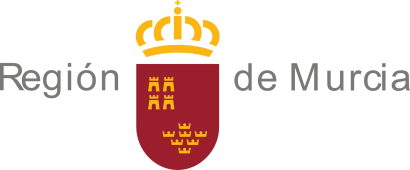 Instituto de Turismo de la Región de MurciaAvda. Juana Jugán, 2 - 30006 MurciaTfnos. 012 / 968 362 000www.carm.es  /  sede.carm.esInstituto de Turismo de la Región de MurciaAvda. Juana Jugán, 2 - 30006 MurciaTfnos. 012 / 968 362 000www.carm.es  /  sede.carm.esInstituto de Turismo de la Región de MurciaAvda. Juana Jugán, 2 - 30006 MurciaTfnos. 012 / 968 362 000www.carm.es  /  sede.carm.esInstituto de Turismo de la Región de MurciaAvda. Juana Jugán, 2 - 30006 MurciaTfnos. 012 / 968 362 000www.carm.es  /  sede.carm.esInstituto de Turismo de la Región de MurciaAvda. Juana Jugán, 2 - 30006 MurciaTfnos. 012 / 968 362 000www.carm.es  /  sede.carm.esInstituto de Turismo de la Región de MurciaAvda. Juana Jugán, 2 - 30006 MurciaTfnos. 012 / 968 362 000www.carm.es  /  sede.carm.esInstituto de Turismo de la Región de MurciaAvda. Juana Jugán, 2 - 30006 MurciaTfnos. 012 / 968 362 000www.carm.es  /  sede.carm.esInstituto de Turismo de la Región de MurciaAvda. Juana Jugán, 2 - 30006 MurciaTfnos. 012 / 968 362 000www.carm.es  /  sede.carm.esInstituto de Turismo de la Región de MurciaAvda. Juana Jugán, 2 - 30006 MurciaTfnos. 012 / 968 362 000www.carm.es  /  sede.carm.esInstituto de Turismo de la Región de MurciaAvda. Juana Jugán, 2 - 30006 MurciaTfnos. 012 / 968 362 000www.carm.es  /  sede.carm.esInstituto de Turismo de la Región de MurciaAvda. Juana Jugán, 2 - 30006 MurciaTfnos. 012 / 968 362 000www.carm.es  /  sede.carm.esInstituto de Turismo de la Región de MurciaAvda. Juana Jugán, 2 - 30006 MurciaTfnos. 012 / 968 362 000www.carm.es  /  sede.carm.esDECLARACIÓN RESPONSABLE PARA CLASIFICACIÓN TURÍSTICA DE ORGANIZADORES PROFESIONALES DE CONGRASOSDECLARACIÓN RESPONSABLE PARA CLASIFICACIÓN TURÍSTICA DE ORGANIZADORES PROFESIONALES DE CONGRASOSDECLARACIÓN RESPONSABLE PARA CLASIFICACIÓN TURÍSTICA DE ORGANIZADORES PROFESIONALES DE CONGRASOSDECLARACIÓN RESPONSABLE PARA CLASIFICACIÓN TURÍSTICA DE ORGANIZADORES PROFESIONALES DE CONGRASOSDECLARACIÓN RESPONSABLE PARA CLASIFICACIÓN TURÍSTICA DE ORGANIZADORES PROFESIONALES DE CONGRASOSDECLARACIÓN RESPONSABLE PARA CLASIFICACIÓN TURÍSTICA DE ORGANIZADORES PROFESIONALES DE CONGRASOSDECLARACIÓN RESPONSABLE PARA CLASIFICACIÓN TURÍSTICA DE ORGANIZADORES PROFESIONALES DE CONGRASOSDECLARACIÓN RESPONSABLE PARA CLASIFICACIÓN TURÍSTICA DE ORGANIZADORES PROFESIONALES DE CONGRASOSDECLARACIÓN RESPONSABLE PARA CLASIFICACIÓN TURÍSTICA DE ORGANIZADORES PROFESIONALES DE CONGRASOSDECLARACIÓN RESPONSABLE PARA CLASIFICACIÓN TURÍSTICA DE ORGANIZADORES PROFESIONALES DE CONGRASOSDECLARACIÓN RESPONSABLE PARA CLASIFICACIÓN TURÍSTICA DE ORGANIZADORES PROFESIONALES DE CONGRASOSDECLARACIÓN RESPONSABLE PARA CLASIFICACIÓN TURÍSTICA DE ORGANIZADORES PROFESIONALES DE CONGRASOSDECLARACIÓN RESPONSABLE PARA CLASIFICACIÓN TURÍSTICA DE ORGANIZADORES PROFESIONALES DE CONGRASOSDECLARACIÓN RESPONSABLE PARA CLASIFICACIÓN TURÍSTICA DE ORGANIZADORES PROFESIONALES DE CONGRASOSDECLARACIÓN RESPONSABLE PARA CLASIFICACIÓN TURÍSTICA DE ORGANIZADORES PROFESIONALES DE CONGRASOSP-21791DATOS DEL TITULARDATOS DEL TITULARDATOS DEL TITULARDATOS DEL TITULARDATOS DEL TITULARDATOS DEL TITULARDATOS DEL TITULARDATOS DEL TITULARDATOS DEL TITULARDATOS DEL TITULARDATOS DEL TITULARDATOS DEL TITULARDATOS DEL TITULARDATOS DEL TITULARDATOS DEL TITULARAPELLIDOS Y NOMBRE / RAZÓN SOCIALAPELLIDOS Y NOMBRE / RAZÓN SOCIALAPELLIDOS Y NOMBRE / RAZÓN SOCIALAPELLIDOS Y NOMBRE / RAZÓN SOCIALAPELLIDOS Y NOMBRE / RAZÓN SOCIALAPELLIDOS Y NOMBRE / RAZÓN SOCIALAPELLIDOS Y NOMBRE / RAZÓN SOCIALAPELLIDOS Y NOMBRE / RAZÓN SOCIALAPELLIDOS Y NOMBRE / RAZÓN SOCIALAPELLIDOS Y NOMBRE / RAZÓN SOCIALAPELLIDOS Y NOMBRE / RAZÓN SOCIALAPELLIDOS Y NOMBRE / RAZÓN SOCIALNIF/NIE/CIFNIF/NIE/CIFNIF/NIE/CIFNIF/NIE/CIFDOMICILIO (CALLE/PLAZA, NÚMERO, PISO Y PUERTA)DOMICILIO (CALLE/PLAZA, NÚMERO, PISO Y PUERTA)DOMICILIO (CALLE/PLAZA, NÚMERO, PISO Y PUERTA)DOMICILIO (CALLE/PLAZA, NÚMERO, PISO Y PUERTA)DOMICILIO (CALLE/PLAZA, NÚMERO, PISO Y PUERTA)DOMICILIO (CALLE/PLAZA, NÚMERO, PISO Y PUERTA)DOMICILIO (CALLE/PLAZA, NÚMERO, PISO Y PUERTA)DOMICILIO (CALLE/PLAZA, NÚMERO, PISO Y PUERTA)DOMICILIO (CALLE/PLAZA, NÚMERO, PISO Y PUERTA)DOMICILIO (CALLE/PLAZA, NÚMERO, PISO Y PUERTA)DOMICILIO (CALLE/PLAZA, NÚMERO, PISO Y PUERTA)DOMICILIO (CALLE/PLAZA, NÚMERO, PISO Y PUERTA)DOMICILIO (CALLE/PLAZA, NÚMERO, PISO Y PUERTA)DOMICILIO (CALLE/PLAZA, NÚMERO, PISO Y PUERTA)DOMICILIO (CALLE/PLAZA, NÚMERO, PISO Y PUERTA)DOMICILIO (CALLE/PLAZA, NÚMERO, PISO Y PUERTA)PEDANIAPEDANIAPEDANIAPEDANIAPEDANIAMUNICIPIOMUNICIPIOMUNICIPIOMUNICIPIOMUNICIPIOMUNICIPIOPROVINCIAPROVINCIAPROVINCIAC.POSTALC.POSTALTELÉFONO MOVILTELÉFONO MOVILTELÉFONO  TELÉFONO  TELÉFONO  TELÉFONO  TELÉFONO  CORREO ELECTRÓNICOCORREO ELECTRÓNICOCORREO ELECTRÓNICOCORREO ELECTRÓNICOCORREO ELECTRÓNICOCORREO ELECTRÓNICOCORREO ELECTRÓNICOCORREO ELECTRÓNICOCORREO ELECTRÓNICO2DATOS DEL REPRESENTANTE LEGAL (si procede)DATOS DEL REPRESENTANTE LEGAL (si procede)DATOS DEL REPRESENTANTE LEGAL (si procede)DATOS DEL REPRESENTANTE LEGAL (si procede)DATOS DEL REPRESENTANTE LEGAL (si procede)DATOS DEL REPRESENTANTE LEGAL (si procede)DATOS DEL REPRESENTANTE LEGAL (si procede)DATOS DEL REPRESENTANTE LEGAL (si procede)DATOS DEL REPRESENTANTE LEGAL (si procede)DATOS DEL REPRESENTANTE LEGAL (si procede)DATOS DEL REPRESENTANTE LEGAL (si procede)DATOS DEL REPRESENTANTE LEGAL (si procede)DATOS DEL REPRESENTANTE LEGAL (si procede)DATOS DEL REPRESENTANTE LEGAL (si procede)DATOS DEL REPRESENTANTE LEGAL (si procede)APELLIDOS Y NOMBREAPELLIDOS Y NOMBREAPELLIDOS Y NOMBREAPELLIDOS Y NOMBREAPELLIDOS Y NOMBREAPELLIDOS Y NOMBREAPELLIDOS Y NOMBREAPELLIDOS Y NOMBREAPELLIDOS Y NOMBREAPELLIDOS Y NOMBRENIF/NIENIF/NIENIF/NIEREPRESENTANTE LEGALREPRESENTANTE LEGALREPRESENTANTE LEGALDOMICILIO (CALLE/PLAZA, NÚMERO, PISO Y PUERTA)DOMICILIO (CALLE/PLAZA, NÚMERO, PISO Y PUERTA)DOMICILIO (CALLE/PLAZA, NÚMERO, PISO Y PUERTA)DOMICILIO (CALLE/PLAZA, NÚMERO, PISO Y PUERTA)DOMICILIO (CALLE/PLAZA, NÚMERO, PISO Y PUERTA)DOMICILIO (CALLE/PLAZA, NÚMERO, PISO Y PUERTA)DOMICILIO (CALLE/PLAZA, NÚMERO, PISO Y PUERTA)DOMICILIO (CALLE/PLAZA, NÚMERO, PISO Y PUERTA)DOMICILIO (CALLE/PLAZA, NÚMERO, PISO Y PUERTA)DOMICILIO (CALLE/PLAZA, NÚMERO, PISO Y PUERTA)DOMICILIO (CALLE/PLAZA, NÚMERO, PISO Y PUERTA)DOMICILIO (CALLE/PLAZA, NÚMERO, PISO Y PUERTA)DOMICILIO (CALLE/PLAZA, NÚMERO, PISO Y PUERTA)DOMICILIO (CALLE/PLAZA, NÚMERO, PISO Y PUERTA)DOMICILIO (CALLE/PLAZA, NÚMERO, PISO Y PUERTA)DOMICILIO (CALLE/PLAZA, NÚMERO, PISO Y PUERTA)PEDANIAPEDANIAPEDANIAPEDANIAPEDANIAMUNICIPIOMUNICIPIOMUNICIPIOMUNICIPIOMUNICIPIOMUNICIPIOPROVINCIAPROVINCIAPROVINCIAC.POSTALC.POSTALTELÉFONO MOVILTELÉFONO MOVILTELÉFONOTELÉFONOTELÉFONOTELÉFONOTELÉFONOTELÉFONOCORREO ELECTRÓNICOCORREO ELECTRÓNICOCORREO ELECTRÓNICOCORREO ELECTRÓNICOCORREO ELECTRÓNICOCORREO ELECTRÓNICOCORREO ELECTRÓNICOCORREO ELECTRÓNICONOTIFICACION EN SEDE ELECTRONICA: El Artículo 14.2 de la Ley 39/2015, obliga a relacionarse electrónicamente con las Administraciones Públicas a las personas jurídicas, entidades sin personalidad jurídica, profesionales colegiados y empleados públicos, por lo que comunico los siguientes datos para que se me informe de las notificaciones correspondientes.NOTIFICACION EN SEDE ELECTRONICA: El Artículo 14.2 de la Ley 39/2015, obliga a relacionarse electrónicamente con las Administraciones Públicas a las personas jurídicas, entidades sin personalidad jurídica, profesionales colegiados y empleados públicos, por lo que comunico los siguientes datos para que se me informe de las notificaciones correspondientes.NOTIFICACION EN SEDE ELECTRONICA: El Artículo 14.2 de la Ley 39/2015, obliga a relacionarse electrónicamente con las Administraciones Públicas a las personas jurídicas, entidades sin personalidad jurídica, profesionales colegiados y empleados públicos, por lo que comunico los siguientes datos para que se me informe de las notificaciones correspondientes.NOTIFICACION EN SEDE ELECTRONICA: El Artículo 14.2 de la Ley 39/2015, obliga a relacionarse electrónicamente con las Administraciones Públicas a las personas jurídicas, entidades sin personalidad jurídica, profesionales colegiados y empleados públicos, por lo que comunico los siguientes datos para que se me informe de las notificaciones correspondientes.NOTIFICACION EN SEDE ELECTRONICA: El Artículo 14.2 de la Ley 39/2015, obliga a relacionarse electrónicamente con las Administraciones Públicas a las personas jurídicas, entidades sin personalidad jurídica, profesionales colegiados y empleados públicos, por lo que comunico los siguientes datos para que se me informe de las notificaciones correspondientes.NOTIFICACION EN SEDE ELECTRONICA: El Artículo 14.2 de la Ley 39/2015, obliga a relacionarse electrónicamente con las Administraciones Públicas a las personas jurídicas, entidades sin personalidad jurídica, profesionales colegiados y empleados públicos, por lo que comunico los siguientes datos para que se me informe de las notificaciones correspondientes.NOTIFICACION EN SEDE ELECTRONICA: El Artículo 14.2 de la Ley 39/2015, obliga a relacionarse electrónicamente con las Administraciones Públicas a las personas jurídicas, entidades sin personalidad jurídica, profesionales colegiados y empleados públicos, por lo que comunico los siguientes datos para que se me informe de las notificaciones correspondientes.NOTIFICACION EN SEDE ELECTRONICA: El Artículo 14.2 de la Ley 39/2015, obliga a relacionarse electrónicamente con las Administraciones Públicas a las personas jurídicas, entidades sin personalidad jurídica, profesionales colegiados y empleados públicos, por lo que comunico los siguientes datos para que se me informe de las notificaciones correspondientes.NOTIFICACION EN SEDE ELECTRONICA: El Artículo 14.2 de la Ley 39/2015, obliga a relacionarse electrónicamente con las Administraciones Públicas a las personas jurídicas, entidades sin personalidad jurídica, profesionales colegiados y empleados públicos, por lo que comunico los siguientes datos para que se me informe de las notificaciones correspondientes.NOTIFICACION EN SEDE ELECTRONICA: El Artículo 14.2 de la Ley 39/2015, obliga a relacionarse electrónicamente con las Administraciones Públicas a las personas jurídicas, entidades sin personalidad jurídica, profesionales colegiados y empleados públicos, por lo que comunico los siguientes datos para que se me informe de las notificaciones correspondientes.NOTIFICACION EN SEDE ELECTRONICA: El Artículo 14.2 de la Ley 39/2015, obliga a relacionarse electrónicamente con las Administraciones Públicas a las personas jurídicas, entidades sin personalidad jurídica, profesionales colegiados y empleados públicos, por lo que comunico los siguientes datos para que se me informe de las notificaciones correspondientes.NOTIFICACION EN SEDE ELECTRONICA: El Artículo 14.2 de la Ley 39/2015, obliga a relacionarse electrónicamente con las Administraciones Públicas a las personas jurídicas, entidades sin personalidad jurídica, profesionales colegiados y empleados públicos, por lo que comunico los siguientes datos para que se me informe de las notificaciones correspondientes.NOTIFICACION EN SEDE ELECTRONICA: El Artículo 14.2 de la Ley 39/2015, obliga a relacionarse electrónicamente con las Administraciones Públicas a las personas jurídicas, entidades sin personalidad jurídica, profesionales colegiados y empleados públicos, por lo que comunico los siguientes datos para que se me informe de las notificaciones correspondientes.NOTIFICACION EN SEDE ELECTRONICA: El Artículo 14.2 de la Ley 39/2015, obliga a relacionarse electrónicamente con las Administraciones Públicas a las personas jurídicas, entidades sin personalidad jurídica, profesionales colegiados y empleados públicos, por lo que comunico los siguientes datos para que se me informe de las notificaciones correspondientes.NOTIFICACION EN SEDE ELECTRONICA: El Artículo 14.2 de la Ley 39/2015, obliga a relacionarse electrónicamente con las Administraciones Públicas a las personas jurídicas, entidades sin personalidad jurídica, profesionales colegiados y empleados públicos, por lo que comunico los siguientes datos para que se me informe de las notificaciones correspondientes.NOTIFICACION EN SEDE ELECTRONICA: El Artículo 14.2 de la Ley 39/2015, obliga a relacionarse electrónicamente con las Administraciones Públicas a las personas jurídicas, entidades sin personalidad jurídica, profesionales colegiados y empleados públicos, por lo que comunico los siguientes datos para que se me informe de las notificaciones correspondientes.TELEFONO MOVILTELEFONO MOVILTELEFONO MOVILTELEFONO MOVILTELEFONO MOVILTELEFONO MOVILTELEFONO MOVILTELEFONO MOVILTELEFONO MOVILCORREO ELECTRÓNICOCORREO ELECTRÓNICOCORREO ELECTRÓNICOCORREO ELECTRÓNICOCORREO ELECTRÓNICOCORREO ELECTRÓNICOCORREO ELECTRÓNICO3AUTORIZACIÓN [1] EXPRESA DE NOTIFICACIÓN ELECTRÓNICA A PERSONAS FISICAS Marcar con una X para autorizar a la Administración la notificación electrónica, de no marcarse esta opción la Administración notificará a las personas físicas por correo postalAUTORIZACIÓN [1] EXPRESA DE NOTIFICACIÓN ELECTRÓNICA A PERSONAS FISICAS Marcar con una X para autorizar a la Administración la notificación electrónica, de no marcarse esta opción la Administración notificará a las personas físicas por correo postalAUTORIZACIÓN [1] EXPRESA DE NOTIFICACIÓN ELECTRÓNICA A PERSONAS FISICAS Marcar con una X para autorizar a la Administración la notificación electrónica, de no marcarse esta opción la Administración notificará a las personas físicas por correo postalAUTORIZACIÓN [1] EXPRESA DE NOTIFICACIÓN ELECTRÓNICA A PERSONAS FISICAS Marcar con una X para autorizar a la Administración la notificación electrónica, de no marcarse esta opción la Administración notificará a las personas físicas por correo postalAUTORIZACIÓN [1] EXPRESA DE NOTIFICACIÓN ELECTRÓNICA A PERSONAS FISICAS Marcar con una X para autorizar a la Administración la notificación electrónica, de no marcarse esta opción la Administración notificará a las personas físicas por correo postalAUTORIZACIÓN [1] EXPRESA DE NOTIFICACIÓN ELECTRÓNICA A PERSONAS FISICAS Marcar con una X para autorizar a la Administración la notificación electrónica, de no marcarse esta opción la Administración notificará a las personas físicas por correo postalAUTORIZACIÓN [1] EXPRESA DE NOTIFICACIÓN ELECTRÓNICA A PERSONAS FISICAS Marcar con una X para autorizar a la Administración la notificación electrónica, de no marcarse esta opción la Administración notificará a las personas físicas por correo postalAUTORIZACIÓN [1] EXPRESA DE NOTIFICACIÓN ELECTRÓNICA A PERSONAS FISICAS Marcar con una X para autorizar a la Administración la notificación electrónica, de no marcarse esta opción la Administración notificará a las personas físicas por correo postalAUTORIZACIÓN [1] EXPRESA DE NOTIFICACIÓN ELECTRÓNICA A PERSONAS FISICAS Marcar con una X para autorizar a la Administración la notificación electrónica, de no marcarse esta opción la Administración notificará a las personas físicas por correo postalAUTORIZACIÓN [1] EXPRESA DE NOTIFICACIÓN ELECTRÓNICA A PERSONAS FISICAS Marcar con una X para autorizar a la Administración la notificación electrónica, de no marcarse esta opción la Administración notificará a las personas físicas por correo postalAUTORIZACIÓN [1] EXPRESA DE NOTIFICACIÓN ELECTRÓNICA A PERSONAS FISICAS Marcar con una X para autorizar a la Administración la notificación electrónica, de no marcarse esta opción la Administración notificará a las personas físicas por correo postalAUTORIZACIÓN [1] EXPRESA DE NOTIFICACIÓN ELECTRÓNICA A PERSONAS FISICAS Marcar con una X para autorizar a la Administración la notificación electrónica, de no marcarse esta opción la Administración notificará a las personas físicas por correo postalAUTORIZACIÓN [1] EXPRESA DE NOTIFICACIÓN ELECTRÓNICA A PERSONAS FISICAS Marcar con una X para autorizar a la Administración la notificación electrónica, de no marcarse esta opción la Administración notificará a las personas físicas por correo postalAUTORIZACIÓN [1] EXPRESA DE NOTIFICACIÓN ELECTRÓNICA A PERSONAS FISICAS Marcar con una X para autorizar a la Administración la notificación electrónica, de no marcarse esta opción la Administración notificará a las personas físicas por correo postalAUTORIZACIÓN [1] EXPRESA DE NOTIFICACIÓN ELECTRÓNICA A PERSONAS FISICAS Marcar con una X para autorizar a la Administración la notificación electrónica, de no marcarse esta opción la Administración notificará a las personas físicas por correo postal Autorizo al Instituto de Turismo de la Región de Murcia  a notificarme a través del Servicio de Notificación electrónica por comparecencia en la Sede Electrónica de la CARM, las actuaciones que se deriven de la tramitación de esta solicitud.A tal fin, me comprometo [2] a acceder periódicamente a través de mi certificado digital, DNI electrónico o de los sistemas de clave habilitado por la Administración Regional, a mi buzón electrónico ubicado en la Sede Electrónica de la CARM https://sede.carm.es/ en el apartado notificaciones electrónicas de la carpeta del ciudadano, o directamente en la URL https://sede.carm.es/vernotificaciones. Asimismo autorizo al Instituto de Turismo de la Región de Murcia, a que me informe siempre que disponga de una nueva notificación en la Sede Electrónica a través de un correo electrónico a la dirección de correo  _______________________________________________________ y/o vía SMS al nº de teléfono móvil ________________(Por favor escriba de forma clara)[1] Las personas físicas podrán elegir el sistema de notificación (electrónico o en papel) ante la Administración, este derecho no se extiende a los obligados a relacionarse electrónicamente con las Administraciones previsto en el artículo 14.2 de la Ley 39/2015.[2] De conformidad con lo dispuesto en el artículo 43.2  de la Ley 39/2015, una vez transcurridos 10 días naturales desde la puesta a disposición de la notificación en la Sede Electrónica, sin que la haya descargado, se entenderá que la notificación ha sido realizada.  Autorizo al Instituto de Turismo de la Región de Murcia  a notificarme a través del Servicio de Notificación electrónica por comparecencia en la Sede Electrónica de la CARM, las actuaciones que se deriven de la tramitación de esta solicitud.A tal fin, me comprometo [2] a acceder periódicamente a través de mi certificado digital, DNI electrónico o de los sistemas de clave habilitado por la Administración Regional, a mi buzón electrónico ubicado en la Sede Electrónica de la CARM https://sede.carm.es/ en el apartado notificaciones electrónicas de la carpeta del ciudadano, o directamente en la URL https://sede.carm.es/vernotificaciones. Asimismo autorizo al Instituto de Turismo de la Región de Murcia, a que me informe siempre que disponga de una nueva notificación en la Sede Electrónica a través de un correo electrónico a la dirección de correo  _______________________________________________________ y/o vía SMS al nº de teléfono móvil ________________(Por favor escriba de forma clara)[1] Las personas físicas podrán elegir el sistema de notificación (electrónico o en papel) ante la Administración, este derecho no se extiende a los obligados a relacionarse electrónicamente con las Administraciones previsto en el artículo 14.2 de la Ley 39/2015.[2] De conformidad con lo dispuesto en el artículo 43.2  de la Ley 39/2015, una vez transcurridos 10 días naturales desde la puesta a disposición de la notificación en la Sede Electrónica, sin que la haya descargado, se entenderá que la notificación ha sido realizada.  Autorizo al Instituto de Turismo de la Región de Murcia  a notificarme a través del Servicio de Notificación electrónica por comparecencia en la Sede Electrónica de la CARM, las actuaciones que se deriven de la tramitación de esta solicitud.A tal fin, me comprometo [2] a acceder periódicamente a través de mi certificado digital, DNI electrónico o de los sistemas de clave habilitado por la Administración Regional, a mi buzón electrónico ubicado en la Sede Electrónica de la CARM https://sede.carm.es/ en el apartado notificaciones electrónicas de la carpeta del ciudadano, o directamente en la URL https://sede.carm.es/vernotificaciones. Asimismo autorizo al Instituto de Turismo de la Región de Murcia, a que me informe siempre que disponga de una nueva notificación en la Sede Electrónica a través de un correo electrónico a la dirección de correo  _______________________________________________________ y/o vía SMS al nº de teléfono móvil ________________(Por favor escriba de forma clara)[1] Las personas físicas podrán elegir el sistema de notificación (electrónico o en papel) ante la Administración, este derecho no se extiende a los obligados a relacionarse electrónicamente con las Administraciones previsto en el artículo 14.2 de la Ley 39/2015.[2] De conformidad con lo dispuesto en el artículo 43.2  de la Ley 39/2015, una vez transcurridos 10 días naturales desde la puesta a disposición de la notificación en la Sede Electrónica, sin que la haya descargado, se entenderá que la notificación ha sido realizada.  Autorizo al Instituto de Turismo de la Región de Murcia  a notificarme a través del Servicio de Notificación electrónica por comparecencia en la Sede Electrónica de la CARM, las actuaciones que se deriven de la tramitación de esta solicitud.A tal fin, me comprometo [2] a acceder periódicamente a través de mi certificado digital, DNI electrónico o de los sistemas de clave habilitado por la Administración Regional, a mi buzón electrónico ubicado en la Sede Electrónica de la CARM https://sede.carm.es/ en el apartado notificaciones electrónicas de la carpeta del ciudadano, o directamente en la URL https://sede.carm.es/vernotificaciones. Asimismo autorizo al Instituto de Turismo de la Región de Murcia, a que me informe siempre que disponga de una nueva notificación en la Sede Electrónica a través de un correo electrónico a la dirección de correo  _______________________________________________________ y/o vía SMS al nº de teléfono móvil ________________(Por favor escriba de forma clara)[1] Las personas físicas podrán elegir el sistema de notificación (electrónico o en papel) ante la Administración, este derecho no se extiende a los obligados a relacionarse electrónicamente con las Administraciones previsto en el artículo 14.2 de la Ley 39/2015.[2] De conformidad con lo dispuesto en el artículo 43.2  de la Ley 39/2015, una vez transcurridos 10 días naturales desde la puesta a disposición de la notificación en la Sede Electrónica, sin que la haya descargado, se entenderá que la notificación ha sido realizada.  Autorizo al Instituto de Turismo de la Región de Murcia  a notificarme a través del Servicio de Notificación electrónica por comparecencia en la Sede Electrónica de la CARM, las actuaciones que se deriven de la tramitación de esta solicitud.A tal fin, me comprometo [2] a acceder periódicamente a través de mi certificado digital, DNI electrónico o de los sistemas de clave habilitado por la Administración Regional, a mi buzón electrónico ubicado en la Sede Electrónica de la CARM https://sede.carm.es/ en el apartado notificaciones electrónicas de la carpeta del ciudadano, o directamente en la URL https://sede.carm.es/vernotificaciones. Asimismo autorizo al Instituto de Turismo de la Región de Murcia, a que me informe siempre que disponga de una nueva notificación en la Sede Electrónica a través de un correo electrónico a la dirección de correo  _______________________________________________________ y/o vía SMS al nº de teléfono móvil ________________(Por favor escriba de forma clara)[1] Las personas físicas podrán elegir el sistema de notificación (electrónico o en papel) ante la Administración, este derecho no se extiende a los obligados a relacionarse electrónicamente con las Administraciones previsto en el artículo 14.2 de la Ley 39/2015.[2] De conformidad con lo dispuesto en el artículo 43.2  de la Ley 39/2015, una vez transcurridos 10 días naturales desde la puesta a disposición de la notificación en la Sede Electrónica, sin que la haya descargado, se entenderá que la notificación ha sido realizada.  Autorizo al Instituto de Turismo de la Región de Murcia  a notificarme a través del Servicio de Notificación electrónica por comparecencia en la Sede Electrónica de la CARM, las actuaciones que se deriven de la tramitación de esta solicitud.A tal fin, me comprometo [2] a acceder periódicamente a través de mi certificado digital, DNI electrónico o de los sistemas de clave habilitado por la Administración Regional, a mi buzón electrónico ubicado en la Sede Electrónica de la CARM https://sede.carm.es/ en el apartado notificaciones electrónicas de la carpeta del ciudadano, o directamente en la URL https://sede.carm.es/vernotificaciones. Asimismo autorizo al Instituto de Turismo de la Región de Murcia, a que me informe siempre que disponga de una nueva notificación en la Sede Electrónica a través de un correo electrónico a la dirección de correo  _______________________________________________________ y/o vía SMS al nº de teléfono móvil ________________(Por favor escriba de forma clara)[1] Las personas físicas podrán elegir el sistema de notificación (electrónico o en papel) ante la Administración, este derecho no se extiende a los obligados a relacionarse electrónicamente con las Administraciones previsto en el artículo 14.2 de la Ley 39/2015.[2] De conformidad con lo dispuesto en el artículo 43.2  de la Ley 39/2015, una vez transcurridos 10 días naturales desde la puesta a disposición de la notificación en la Sede Electrónica, sin que la haya descargado, se entenderá que la notificación ha sido realizada.  Autorizo al Instituto de Turismo de la Región de Murcia  a notificarme a través del Servicio de Notificación electrónica por comparecencia en la Sede Electrónica de la CARM, las actuaciones que se deriven de la tramitación de esta solicitud.A tal fin, me comprometo [2] a acceder periódicamente a través de mi certificado digital, DNI electrónico o de los sistemas de clave habilitado por la Administración Regional, a mi buzón electrónico ubicado en la Sede Electrónica de la CARM https://sede.carm.es/ en el apartado notificaciones electrónicas de la carpeta del ciudadano, o directamente en la URL https://sede.carm.es/vernotificaciones. Asimismo autorizo al Instituto de Turismo de la Región de Murcia, a que me informe siempre que disponga de una nueva notificación en la Sede Electrónica a través de un correo electrónico a la dirección de correo  _______________________________________________________ y/o vía SMS al nº de teléfono móvil ________________(Por favor escriba de forma clara)[1] Las personas físicas podrán elegir el sistema de notificación (electrónico o en papel) ante la Administración, este derecho no se extiende a los obligados a relacionarse electrónicamente con las Administraciones previsto en el artículo 14.2 de la Ley 39/2015.[2] De conformidad con lo dispuesto en el artículo 43.2  de la Ley 39/2015, una vez transcurridos 10 días naturales desde la puesta a disposición de la notificación en la Sede Electrónica, sin que la haya descargado, se entenderá que la notificación ha sido realizada.  Autorizo al Instituto de Turismo de la Región de Murcia  a notificarme a través del Servicio de Notificación electrónica por comparecencia en la Sede Electrónica de la CARM, las actuaciones que se deriven de la tramitación de esta solicitud.A tal fin, me comprometo [2] a acceder periódicamente a través de mi certificado digital, DNI electrónico o de los sistemas de clave habilitado por la Administración Regional, a mi buzón electrónico ubicado en la Sede Electrónica de la CARM https://sede.carm.es/ en el apartado notificaciones electrónicas de la carpeta del ciudadano, o directamente en la URL https://sede.carm.es/vernotificaciones. Asimismo autorizo al Instituto de Turismo de la Región de Murcia, a que me informe siempre que disponga de una nueva notificación en la Sede Electrónica a través de un correo electrónico a la dirección de correo  _______________________________________________________ y/o vía SMS al nº de teléfono móvil ________________(Por favor escriba de forma clara)[1] Las personas físicas podrán elegir el sistema de notificación (electrónico o en papel) ante la Administración, este derecho no se extiende a los obligados a relacionarse electrónicamente con las Administraciones previsto en el artículo 14.2 de la Ley 39/2015.[2] De conformidad con lo dispuesto en el artículo 43.2  de la Ley 39/2015, una vez transcurridos 10 días naturales desde la puesta a disposición de la notificación en la Sede Electrónica, sin que la haya descargado, se entenderá que la notificación ha sido realizada.  Autorizo al Instituto de Turismo de la Región de Murcia  a notificarme a través del Servicio de Notificación electrónica por comparecencia en la Sede Electrónica de la CARM, las actuaciones que se deriven de la tramitación de esta solicitud.A tal fin, me comprometo [2] a acceder periódicamente a través de mi certificado digital, DNI electrónico o de los sistemas de clave habilitado por la Administración Regional, a mi buzón electrónico ubicado en la Sede Electrónica de la CARM https://sede.carm.es/ en el apartado notificaciones electrónicas de la carpeta del ciudadano, o directamente en la URL https://sede.carm.es/vernotificaciones. Asimismo autorizo al Instituto de Turismo de la Región de Murcia, a que me informe siempre que disponga de una nueva notificación en la Sede Electrónica a través de un correo electrónico a la dirección de correo  _______________________________________________________ y/o vía SMS al nº de teléfono móvil ________________(Por favor escriba de forma clara)[1] Las personas físicas podrán elegir el sistema de notificación (electrónico o en papel) ante la Administración, este derecho no se extiende a los obligados a relacionarse electrónicamente con las Administraciones previsto en el artículo 14.2 de la Ley 39/2015.[2] De conformidad con lo dispuesto en el artículo 43.2  de la Ley 39/2015, una vez transcurridos 10 días naturales desde la puesta a disposición de la notificación en la Sede Electrónica, sin que la haya descargado, se entenderá que la notificación ha sido realizada.  Autorizo al Instituto de Turismo de la Región de Murcia  a notificarme a través del Servicio de Notificación electrónica por comparecencia en la Sede Electrónica de la CARM, las actuaciones que se deriven de la tramitación de esta solicitud.A tal fin, me comprometo [2] a acceder periódicamente a través de mi certificado digital, DNI electrónico o de los sistemas de clave habilitado por la Administración Regional, a mi buzón electrónico ubicado en la Sede Electrónica de la CARM https://sede.carm.es/ en el apartado notificaciones electrónicas de la carpeta del ciudadano, o directamente en la URL https://sede.carm.es/vernotificaciones. Asimismo autorizo al Instituto de Turismo de la Región de Murcia, a que me informe siempre que disponga de una nueva notificación en la Sede Electrónica a través de un correo electrónico a la dirección de correo  _______________________________________________________ y/o vía SMS al nº de teléfono móvil ________________(Por favor escriba de forma clara)[1] Las personas físicas podrán elegir el sistema de notificación (electrónico o en papel) ante la Administración, este derecho no se extiende a los obligados a relacionarse electrónicamente con las Administraciones previsto en el artículo 14.2 de la Ley 39/2015.[2] De conformidad con lo dispuesto en el artículo 43.2  de la Ley 39/2015, una vez transcurridos 10 días naturales desde la puesta a disposición de la notificación en la Sede Electrónica, sin que la haya descargado, se entenderá que la notificación ha sido realizada.  Autorizo al Instituto de Turismo de la Región de Murcia  a notificarme a través del Servicio de Notificación electrónica por comparecencia en la Sede Electrónica de la CARM, las actuaciones que se deriven de la tramitación de esta solicitud.A tal fin, me comprometo [2] a acceder periódicamente a través de mi certificado digital, DNI electrónico o de los sistemas de clave habilitado por la Administración Regional, a mi buzón electrónico ubicado en la Sede Electrónica de la CARM https://sede.carm.es/ en el apartado notificaciones electrónicas de la carpeta del ciudadano, o directamente en la URL https://sede.carm.es/vernotificaciones. Asimismo autorizo al Instituto de Turismo de la Región de Murcia, a que me informe siempre que disponga de una nueva notificación en la Sede Electrónica a través de un correo electrónico a la dirección de correo  _______________________________________________________ y/o vía SMS al nº de teléfono móvil ________________(Por favor escriba de forma clara)[1] Las personas físicas podrán elegir el sistema de notificación (electrónico o en papel) ante la Administración, este derecho no se extiende a los obligados a relacionarse electrónicamente con las Administraciones previsto en el artículo 14.2 de la Ley 39/2015.[2] De conformidad con lo dispuesto en el artículo 43.2  de la Ley 39/2015, una vez transcurridos 10 días naturales desde la puesta a disposición de la notificación en la Sede Electrónica, sin que la haya descargado, se entenderá que la notificación ha sido realizada.  Autorizo al Instituto de Turismo de la Región de Murcia  a notificarme a través del Servicio de Notificación electrónica por comparecencia en la Sede Electrónica de la CARM, las actuaciones que se deriven de la tramitación de esta solicitud.A tal fin, me comprometo [2] a acceder periódicamente a través de mi certificado digital, DNI electrónico o de los sistemas de clave habilitado por la Administración Regional, a mi buzón electrónico ubicado en la Sede Electrónica de la CARM https://sede.carm.es/ en el apartado notificaciones electrónicas de la carpeta del ciudadano, o directamente en la URL https://sede.carm.es/vernotificaciones. Asimismo autorizo al Instituto de Turismo de la Región de Murcia, a que me informe siempre que disponga de una nueva notificación en la Sede Electrónica a través de un correo electrónico a la dirección de correo  _______________________________________________________ y/o vía SMS al nº de teléfono móvil ________________(Por favor escriba de forma clara)[1] Las personas físicas podrán elegir el sistema de notificación (electrónico o en papel) ante la Administración, este derecho no se extiende a los obligados a relacionarse electrónicamente con las Administraciones previsto en el artículo 14.2 de la Ley 39/2015.[2] De conformidad con lo dispuesto en el artículo 43.2  de la Ley 39/2015, una vez transcurridos 10 días naturales desde la puesta a disposición de la notificación en la Sede Electrónica, sin que la haya descargado, se entenderá que la notificación ha sido realizada.  Autorizo al Instituto de Turismo de la Región de Murcia  a notificarme a través del Servicio de Notificación electrónica por comparecencia en la Sede Electrónica de la CARM, las actuaciones que se deriven de la tramitación de esta solicitud.A tal fin, me comprometo [2] a acceder periódicamente a través de mi certificado digital, DNI electrónico o de los sistemas de clave habilitado por la Administración Regional, a mi buzón electrónico ubicado en la Sede Electrónica de la CARM https://sede.carm.es/ en el apartado notificaciones electrónicas de la carpeta del ciudadano, o directamente en la URL https://sede.carm.es/vernotificaciones. Asimismo autorizo al Instituto de Turismo de la Región de Murcia, a que me informe siempre que disponga de una nueva notificación en la Sede Electrónica a través de un correo electrónico a la dirección de correo  _______________________________________________________ y/o vía SMS al nº de teléfono móvil ________________(Por favor escriba de forma clara)[1] Las personas físicas podrán elegir el sistema de notificación (electrónico o en papel) ante la Administración, este derecho no se extiende a los obligados a relacionarse electrónicamente con las Administraciones previsto en el artículo 14.2 de la Ley 39/2015.[2] De conformidad con lo dispuesto en el artículo 43.2  de la Ley 39/2015, una vez transcurridos 10 días naturales desde la puesta a disposición de la notificación en la Sede Electrónica, sin que la haya descargado, se entenderá que la notificación ha sido realizada.  Autorizo al Instituto de Turismo de la Región de Murcia  a notificarme a través del Servicio de Notificación electrónica por comparecencia en la Sede Electrónica de la CARM, las actuaciones que se deriven de la tramitación de esta solicitud.A tal fin, me comprometo [2] a acceder periódicamente a través de mi certificado digital, DNI electrónico o de los sistemas de clave habilitado por la Administración Regional, a mi buzón electrónico ubicado en la Sede Electrónica de la CARM https://sede.carm.es/ en el apartado notificaciones electrónicas de la carpeta del ciudadano, o directamente en la URL https://sede.carm.es/vernotificaciones. Asimismo autorizo al Instituto de Turismo de la Región de Murcia, a que me informe siempre que disponga de una nueva notificación en la Sede Electrónica a través de un correo electrónico a la dirección de correo  _______________________________________________________ y/o vía SMS al nº de teléfono móvil ________________(Por favor escriba de forma clara)[1] Las personas físicas podrán elegir el sistema de notificación (electrónico o en papel) ante la Administración, este derecho no se extiende a los obligados a relacionarse electrónicamente con las Administraciones previsto en el artículo 14.2 de la Ley 39/2015.[2] De conformidad con lo dispuesto en el artículo 43.2  de la Ley 39/2015, una vez transcurridos 10 días naturales desde la puesta a disposición de la notificación en la Sede Electrónica, sin que la haya descargado, se entenderá que la notificación ha sido realizada.  Autorizo al Instituto de Turismo de la Región de Murcia  a notificarme a través del Servicio de Notificación electrónica por comparecencia en la Sede Electrónica de la CARM, las actuaciones que se deriven de la tramitación de esta solicitud.A tal fin, me comprometo [2] a acceder periódicamente a través de mi certificado digital, DNI electrónico o de los sistemas de clave habilitado por la Administración Regional, a mi buzón electrónico ubicado en la Sede Electrónica de la CARM https://sede.carm.es/ en el apartado notificaciones electrónicas de la carpeta del ciudadano, o directamente en la URL https://sede.carm.es/vernotificaciones. Asimismo autorizo al Instituto de Turismo de la Región de Murcia, a que me informe siempre que disponga de una nueva notificación en la Sede Electrónica a través de un correo electrónico a la dirección de correo  _______________________________________________________ y/o vía SMS al nº de teléfono móvil ________________(Por favor escriba de forma clara)[1] Las personas físicas podrán elegir el sistema de notificación (electrónico o en papel) ante la Administración, este derecho no se extiende a los obligados a relacionarse electrónicamente con las Administraciones previsto en el artículo 14.2 de la Ley 39/2015.[2] De conformidad con lo dispuesto en el artículo 43.2  de la Ley 39/2015, una vez transcurridos 10 días naturales desde la puesta a disposición de la notificación en la Sede Electrónica, sin que la haya descargado, se entenderá que la notificación ha sido realizada.  Autorizo al Instituto de Turismo de la Región de Murcia  a notificarme a través del Servicio de Notificación electrónica por comparecencia en la Sede Electrónica de la CARM, las actuaciones que se deriven de la tramitación de esta solicitud.A tal fin, me comprometo [2] a acceder periódicamente a través de mi certificado digital, DNI electrónico o de los sistemas de clave habilitado por la Administración Regional, a mi buzón electrónico ubicado en la Sede Electrónica de la CARM https://sede.carm.es/ en el apartado notificaciones electrónicas de la carpeta del ciudadano, o directamente en la URL https://sede.carm.es/vernotificaciones. Asimismo autorizo al Instituto de Turismo de la Región de Murcia, a que me informe siempre que disponga de una nueva notificación en la Sede Electrónica a través de un correo electrónico a la dirección de correo  _______________________________________________________ y/o vía SMS al nº de teléfono móvil ________________(Por favor escriba de forma clara)[1] Las personas físicas podrán elegir el sistema de notificación (electrónico o en papel) ante la Administración, este derecho no se extiende a los obligados a relacionarse electrónicamente con las Administraciones previsto en el artículo 14.2 de la Ley 39/2015.[2] De conformidad con lo dispuesto en el artículo 43.2  de la Ley 39/2015, una vez transcurridos 10 días naturales desde la puesta a disposición de la notificación en la Sede Electrónica, sin que la haya descargado, se entenderá que la notificación ha sido realizada. 4DATOS PARA CLASIFICACIÓN / CAMBIOS / CIERREDATOS PARA CLASIFICACIÓN / CAMBIOS / CIERREDATOS PARA CLASIFICACIÓN / CAMBIOS / CIERREDATOS PARA CLASIFICACIÓN / CAMBIOS / CIERREDATOS PARA CLASIFICACIÓN / CAMBIOS / CIERREDATOS PARA CLASIFICACIÓN / CAMBIOS / CIERREDATOS PARA CLASIFICACIÓN / CAMBIOS / CIERREDATOS PARA CLASIFICACIÓN / CAMBIOS / CIERREDATOS PARA CLASIFICACIÓN / CAMBIOS / CIERREDATOS PARA CLASIFICACIÓN / CAMBIOS / CIERREDATOS PARA CLASIFICACIÓN / CAMBIOS / CIERREDATOS PARA CLASIFICACIÓN / CAMBIOS / CIERREDATOS PARA CLASIFICACIÓN / CAMBIOS / CIERREDATOS PARA CLASIFICACIÓN / CAMBIOS / CIERREDATOS PARA CLASIFICACIÓN / CAMBIOS / CIERREEl que suscribe comunica al Director General del Instituto de Turismo de la Región de Murcia, de conformidad con lo prevenido en la vigente reglamentación   el inicio de la actividad   cambios    cierre  de Organizador Profesional de CongresosEl que suscribe comunica al Director General del Instituto de Turismo de la Región de Murcia, de conformidad con lo prevenido en la vigente reglamentación   el inicio de la actividad   cambios    cierre  de Organizador Profesional de CongresosEl que suscribe comunica al Director General del Instituto de Turismo de la Región de Murcia, de conformidad con lo prevenido en la vigente reglamentación   el inicio de la actividad   cambios    cierre  de Organizador Profesional de CongresosEl que suscribe comunica al Director General del Instituto de Turismo de la Región de Murcia, de conformidad con lo prevenido en la vigente reglamentación   el inicio de la actividad   cambios    cierre  de Organizador Profesional de CongresosEl que suscribe comunica al Director General del Instituto de Turismo de la Región de Murcia, de conformidad con lo prevenido en la vigente reglamentación   el inicio de la actividad   cambios    cierre  de Organizador Profesional de CongresosEl que suscribe comunica al Director General del Instituto de Turismo de la Región de Murcia, de conformidad con lo prevenido en la vigente reglamentación   el inicio de la actividad   cambios    cierre  de Organizador Profesional de CongresosEl que suscribe comunica al Director General del Instituto de Turismo de la Región de Murcia, de conformidad con lo prevenido en la vigente reglamentación   el inicio de la actividad   cambios    cierre  de Organizador Profesional de CongresosEl que suscribe comunica al Director General del Instituto de Turismo de la Región de Murcia, de conformidad con lo prevenido en la vigente reglamentación   el inicio de la actividad   cambios    cierre  de Organizador Profesional de CongresosEl que suscribe comunica al Director General del Instituto de Turismo de la Región de Murcia, de conformidad con lo prevenido en la vigente reglamentación   el inicio de la actividad   cambios    cierre  de Organizador Profesional de CongresosEl que suscribe comunica al Director General del Instituto de Turismo de la Región de Murcia, de conformidad con lo prevenido en la vigente reglamentación   el inicio de la actividad   cambios    cierre  de Organizador Profesional de CongresosEl que suscribe comunica al Director General del Instituto de Turismo de la Región de Murcia, de conformidad con lo prevenido en la vigente reglamentación   el inicio de la actividad   cambios    cierre  de Organizador Profesional de CongresosEl que suscribe comunica al Director General del Instituto de Turismo de la Región de Murcia, de conformidad con lo prevenido en la vigente reglamentación   el inicio de la actividad   cambios    cierre  de Organizador Profesional de CongresosEl que suscribe comunica al Director General del Instituto de Turismo de la Región de Murcia, de conformidad con lo prevenido en la vigente reglamentación   el inicio de la actividad   cambios    cierre  de Organizador Profesional de CongresosEl que suscribe comunica al Director General del Instituto de Turismo de la Región de Murcia, de conformidad con lo prevenido en la vigente reglamentación   el inicio de la actividad   cambios    cierre  de Organizador Profesional de CongresosEl que suscribe comunica al Director General del Instituto de Turismo de la Región de Murcia, de conformidad con lo prevenido en la vigente reglamentación   el inicio de la actividad   cambios    cierre  de Organizador Profesional de CongresosEl que suscribe comunica al Director General del Instituto de Turismo de la Región de Murcia, de conformidad con lo prevenido en la vigente reglamentación   el inicio de la actividad   cambios    cierre  de Organizador Profesional de CongresosNOMBRE COMERCIALNOMBRE COMERCIALNOMBRE COMERCIALNOMBRE COMERCIALNOMBRE COMERCIALNOMBRE COMERCIALNOMBRE COMERCIALNOMBRE COMERCIALNOMBRE COMERCIALNOMBRE COMERCIALNOMBRE COMERCIALNOMBRE COMERCIALNOMBRE COMERCIALNOMBRE COMERCIALNOMBRE COMERCIALNOMBRE COMERCIALDOMICILIO (CALLE/PLAZA, NÚMERO, PISO Y PUERTA)DOMICILIO (CALLE/PLAZA, NÚMERO, PISO Y PUERTA)DOMICILIO (CALLE/PLAZA, NÚMERO, PISO Y PUERTA)DOMICILIO (CALLE/PLAZA, NÚMERO, PISO Y PUERTA)DOMICILIO (CALLE/PLAZA, NÚMERO, PISO Y PUERTA)DOMICILIO (CALLE/PLAZA, NÚMERO, PISO Y PUERTA)DOMICILIO (CALLE/PLAZA, NÚMERO, PISO Y PUERTA)DOMICILIO (CALLE/PLAZA, NÚMERO, PISO Y PUERTA)DOMICILIO (CALLE/PLAZA, NÚMERO, PISO Y PUERTA)DOMICILIO (CALLE/PLAZA, NÚMERO, PISO Y PUERTA)DOMICILIO (CALLE/PLAZA, NÚMERO, PISO Y PUERTA)DOMICILIO (CALLE/PLAZA, NÚMERO, PISO Y PUERTA)DOMICILIO (CALLE/PLAZA, NÚMERO, PISO Y PUERTA)DOMICILIO (CALLE/PLAZA, NÚMERO, PISO Y PUERTA)DOMICILIO (CALLE/PLAZA, NÚMERO, PISO Y PUERTA)DOMICILIO (CALLE/PLAZA, NÚMERO, PISO Y PUERTA)PEDANIAPEDANIAPEDANIAPEDANIAPEDANIAMUNICIPIOMUNICIPIOMUNICIPIOMUNICIPIOMUNICIPIOMUNICIPIOPROVINCIAPROVINCIAPROVINCIAC.POSTALC.POSTALTELÉFONO MOVILTELÉFONO MOVILTELÉFONO MOVILTELÉFONO TELÉFONO TELÉFONO CORREO ELECTRÓNICOCORREO ELECTRÓNICOCORREO ELECTRÓNICOCORREO ELECTRÓNICOCORREO ELECTRÓNICOCORREO ELECTRÓNICOCORREO ELECTRÓNICOCORREO ELECTRÓNICOCORREO ELECTRÓNICOCORREO ELECTRÓNICOTELÉFONO MOVILTELÉFONO MOVILTELÉFONO MOVILTELÉFONO TELÉFONO TELÉFONO WEBWEBWEBWEBWEBWEBWEBWEBWEBWEB5Solicitud de Clasificación en: Solicitud de Clasificación en: Solicitud de Clasificación en: Solicitud de Clasificación en: Solicitud de Clasificación en: Solicitud de Clasificación en: Solicitud de Clasificación en: Solicitud de Clasificación en: Solicitud de Clasificación en: Solicitud de Clasificación en: Solicitud de Clasificación en: Solicitud de Clasificación en: Solicitud de Clasificación en: Solicitud de Clasificación en: Solicitud de Clasificación en:  Casa Central             Casa Central             Sucursal  Comunidad Autónoma donde está clasificada la Casa Central:__________________________________________  Código de identificación_____________________________________ Sucursal  Comunidad Autónoma donde está clasificada la Casa Central:__________________________________________  Código de identificación_____________________________________ Sucursal  Comunidad Autónoma donde está clasificada la Casa Central:__________________________________________  Código de identificación_____________________________________ Sucursal  Comunidad Autónoma donde está clasificada la Casa Central:__________________________________________  Código de identificación_____________________________________ Sucursal  Comunidad Autónoma donde está clasificada la Casa Central:__________________________________________  Código de identificación_____________________________________ Sucursal  Comunidad Autónoma donde está clasificada la Casa Central:__________________________________________  Código de identificación_____________________________________ Sucursal  Comunidad Autónoma donde está clasificada la Casa Central:__________________________________________  Código de identificación_____________________________________ Sucursal  Comunidad Autónoma donde está clasificada la Casa Central:__________________________________________  Código de identificación_____________________________________ Sucursal  Comunidad Autónoma donde está clasificada la Casa Central:__________________________________________  Código de identificación_____________________________________ Sucursal  Comunidad Autónoma donde está clasificada la Casa Central:__________________________________________  Código de identificación_____________________________________ Sucursal  Comunidad Autónoma donde está clasificada la Casa Central:__________________________________________  Código de identificación_____________________________________ Sucursal  Comunidad Autónoma donde está clasificada la Casa Central:__________________________________________  Código de identificación_____________________________________ Sucursal  Comunidad Autónoma donde está clasificada la Casa Central:__________________________________________  Código de identificación_____________________________________ Sucursal  Comunidad Autónoma donde está clasificada la Casa Central:__________________________________________  Código de identificación_____________________________________6Solicitud para CAMBIOS o CIERRE (en el caso de establecimientos ya clasificados)Solicitud para CAMBIOS o CIERRE (en el caso de establecimientos ya clasificados)Solicitud para CAMBIOS o CIERRE (en el caso de establecimientos ya clasificados)Solicitud para CAMBIOS o CIERRE (en el caso de establecimientos ya clasificados)Solicitud para CAMBIOS o CIERRE (en el caso de establecimientos ya clasificados)Solicitud para CAMBIOS o CIERRE (en el caso de establecimientos ya clasificados)Solicitud para CAMBIOS o CIERRE (en el caso de establecimientos ya clasificados)Solicitud para CAMBIOS o CIERRE (en el caso de establecimientos ya clasificados)Solicitud para CAMBIOS o CIERRE (en el caso de establecimientos ya clasificados)Solicitud para CAMBIOS o CIERRE (en el caso de establecimientos ya clasificados)Solicitud para CAMBIOS o CIERRE (en el caso de establecimientos ya clasificados)Solicitud para CAMBIOS o CIERRE (en el caso de establecimientos ya clasificados)Solicitud para CAMBIOS o CIERRE (en el caso de establecimientos ya clasificados)Solicitud para CAMBIOS o CIERRE (en el caso de establecimientos ya clasificados)Solicitud para CAMBIOS o CIERRE (en el caso de establecimientos ya clasificados)CAMBIOS EN ESTABLECIMIENTO: Grupo Denominación Domicilio OtrosCIERRE:        Baja Definitiva                Cierre Temporal  Desde: ___/___/_____ Hasta: ___/___/_____    CAMBIOS EN ESTABLECIMIENTO: Grupo Denominación Domicilio OtrosCIERRE:        Baja Definitiva                Cierre Temporal  Desde: ___/___/_____ Hasta: ___/___/_____    CAMBIOS EN ESTABLECIMIENTO: Grupo Denominación Domicilio OtrosCIERRE:        Baja Definitiva                Cierre Temporal  Desde: ___/___/_____ Hasta: ___/___/_____    CAMBIOS EN ESTABLECIMIENTO: Grupo Denominación Domicilio OtrosCIERRE:        Baja Definitiva                Cierre Temporal  Desde: ___/___/_____ Hasta: ___/___/_____    CAMBIOS EN ESTABLECIMIENTO: Grupo Denominación Domicilio OtrosCIERRE:        Baja Definitiva                Cierre Temporal  Desde: ___/___/_____ Hasta: ___/___/_____    CAMBIOS EN ESTABLECIMIENTO: Grupo Denominación Domicilio OtrosCIERRE:        Baja Definitiva                Cierre Temporal  Desde: ___/___/_____ Hasta: ___/___/_____    CAMBIOS EN ESTABLECIMIENTO: Grupo Denominación Domicilio OtrosCIERRE:        Baja Definitiva                Cierre Temporal  Desde: ___/___/_____ Hasta: ___/___/_____    CAMBIOS EN ESTABLECIMIENTO: Grupo Denominación Domicilio OtrosCIERRE:        Baja Definitiva                Cierre Temporal  Desde: ___/___/_____ Hasta: ___/___/_____    CAMBIOS EN ESTABLECIMIENTO: Grupo Denominación Domicilio OtrosCIERRE:        Baja Definitiva                Cierre Temporal  Desde: ___/___/_____ Hasta: ___/___/_____    CAMBIOS EN ESTABLECIMIENTO: Grupo Denominación Domicilio OtrosCIERRE:        Baja Definitiva                Cierre Temporal  Desde: ___/___/_____ Hasta: ___/___/_____    CAMBIOS EN ESTABLECIMIENTO: Grupo Denominación Domicilio OtrosCIERRE:        Baja Definitiva                Cierre Temporal  Desde: ___/___/_____ Hasta: ___/___/_____    CAMBIOS EN ESTABLECIMIENTO: Grupo Denominación Domicilio OtrosCIERRE:        Baja Definitiva                Cierre Temporal  Desde: ___/___/_____ Hasta: ___/___/_____    CAMBIOS EN ESTABLECIMIENTO: Grupo Denominación Domicilio OtrosCIERRE:        Baja Definitiva                Cierre Temporal  Desde: ___/___/_____ Hasta: ___/___/_____    CAMBIOS EN ESTABLECIMIENTO: Grupo Denominación Domicilio OtrosCIERRE:        Baja Definitiva                Cierre Temporal  Desde: ___/___/_____ Hasta: ___/___/_____    CAMBIOS EN ESTABLECIMIENTO: Grupo Denominación Domicilio OtrosCIERRE:        Baja Definitiva                Cierre Temporal  Desde: ___/___/_____ Hasta: ___/___/_____    CAMBIOS EN ESTABLECIMIENTO: Grupo Denominación Domicilio OtrosCIERRE:        Baja Definitiva                Cierre Temporal  Desde: ___/___/_____ Hasta: ___/___/_____    7DECLARACIÓN RESPONSABLEDECLARACIÓN RESPONSABLEDECLARACIÓN RESPONSABLEDECLARACIÓN RESPONSABLEDECLARACIÓN RESPONSABLEDECLARACIÓN RESPONSABLEDECLARACIÓN RESPONSABLEDECLARACIÓN RESPONSABLEDECLARACIÓN RESPONSABLEDECLARACIÓN RESPONSABLEDECLARACIÓN RESPONSABLEDECLARACIÓN RESPONSABLEDECLARACIÓN RESPONSABLEDECLARACIÓN RESPONSABLEDECLARACIÓN RESPONSABLEEn cumplimiento de lo dispuesto en el art. 69  de  39/2015, de 1 de octubre,  del Procedimiento Administrativo Común de las Administraciones Públicas y del Decreto 280/2007, de 3 de agosto, por el que se regulan los Organizadores Profesionales de Congresos de la Región de Murcia de la Región de Murcia, modificado por el Decreto 37/2011, de 8 de abril,  REALIZO Y SUSCRIBO BAJO MI RESPONSABILIDAD LA SIGUIENTE DECLARACION RESPONSABLE:Declaro que cumplo los requisitos establecidos en la normativa vigente para acceder al reconocimiento del ejercicio de la actividad de organizador profesional de congresos y que dispongo de los documentos que así lo acreditan, que la pondrá a disposición del Instituto de Turismo cuando le sea requerida,  comprometiéndome a mantener su cumplimiento durante el período de tiempo inherente a dicho reconocimiento o ejercicio. *Declaro que cumplo las normas y requisitos específicos que regulan el procedimiento de los Decreto mencionados, para el reconocimiento del ejercicio de la actividad de O.P.C, y en especial los siguientes:- Escritura de constitución de la sociedad y sus estatutos están debidamente inscritos en el Registro Mercantil, si procede.  - Poderes suficientes para actuar como representante legal de la titularidad, si procede. - Seguro de responsabilidad civil que cubre los riesgos del ejercicio de la actividad  en los conceptos y cuantía señalados en el referido Decreto.  Compañía:_______________________________________________  Nº Póliza:_____________________       - Estar en posesión o haber solicitado el nombre comercial en la Oficina Española de Patentes y Marcas.- La disponibilidad del local donde se ejerce la actividad.- Designación del responsable de la O.P.C. Indicar a continuación: NIF/NIE:___________________________________ Nombre y Apellidos:_____________________________________________________________________________________    3.   Autorizo al Instituto de Turismo de la Región de Murcia a que en  cualquier momento pueda comprobar electrónicamente o por otros medios, la veracidad de los datos personales y documentos incluidos en esta declaración. En cumplimiento de lo dispuesto en el art. 69  de  39/2015, de 1 de octubre,  del Procedimiento Administrativo Común de las Administraciones Públicas y del Decreto 280/2007, de 3 de agosto, por el que se regulan los Organizadores Profesionales de Congresos de la Región de Murcia de la Región de Murcia, modificado por el Decreto 37/2011, de 8 de abril,  REALIZO Y SUSCRIBO BAJO MI RESPONSABILIDAD LA SIGUIENTE DECLARACION RESPONSABLE:Declaro que cumplo los requisitos establecidos en la normativa vigente para acceder al reconocimiento del ejercicio de la actividad de organizador profesional de congresos y que dispongo de los documentos que así lo acreditan, que la pondrá a disposición del Instituto de Turismo cuando le sea requerida,  comprometiéndome a mantener su cumplimiento durante el período de tiempo inherente a dicho reconocimiento o ejercicio. *Declaro que cumplo las normas y requisitos específicos que regulan el procedimiento de los Decreto mencionados, para el reconocimiento del ejercicio de la actividad de O.P.C, y en especial los siguientes:- Escritura de constitución de la sociedad y sus estatutos están debidamente inscritos en el Registro Mercantil, si procede.  - Poderes suficientes para actuar como representante legal de la titularidad, si procede. - Seguro de responsabilidad civil que cubre los riesgos del ejercicio de la actividad  en los conceptos y cuantía señalados en el referido Decreto.  Compañía:_______________________________________________  Nº Póliza:_____________________       - Estar en posesión o haber solicitado el nombre comercial en la Oficina Española de Patentes y Marcas.- La disponibilidad del local donde se ejerce la actividad.- Designación del responsable de la O.P.C. Indicar a continuación: NIF/NIE:___________________________________ Nombre y Apellidos:_____________________________________________________________________________________    3.   Autorizo al Instituto de Turismo de la Región de Murcia a que en  cualquier momento pueda comprobar electrónicamente o por otros medios, la veracidad de los datos personales y documentos incluidos en esta declaración. En cumplimiento de lo dispuesto en el art. 69  de  39/2015, de 1 de octubre,  del Procedimiento Administrativo Común de las Administraciones Públicas y del Decreto 280/2007, de 3 de agosto, por el que se regulan los Organizadores Profesionales de Congresos de la Región de Murcia de la Región de Murcia, modificado por el Decreto 37/2011, de 8 de abril,  REALIZO Y SUSCRIBO BAJO MI RESPONSABILIDAD LA SIGUIENTE DECLARACION RESPONSABLE:Declaro que cumplo los requisitos establecidos en la normativa vigente para acceder al reconocimiento del ejercicio de la actividad de organizador profesional de congresos y que dispongo de los documentos que así lo acreditan, que la pondrá a disposición del Instituto de Turismo cuando le sea requerida,  comprometiéndome a mantener su cumplimiento durante el período de tiempo inherente a dicho reconocimiento o ejercicio. *Declaro que cumplo las normas y requisitos específicos que regulan el procedimiento de los Decreto mencionados, para el reconocimiento del ejercicio de la actividad de O.P.C, y en especial los siguientes:- Escritura de constitución de la sociedad y sus estatutos están debidamente inscritos en el Registro Mercantil, si procede.  - Poderes suficientes para actuar como representante legal de la titularidad, si procede. - Seguro de responsabilidad civil que cubre los riesgos del ejercicio de la actividad  en los conceptos y cuantía señalados en el referido Decreto.  Compañía:_______________________________________________  Nº Póliza:_____________________       - Estar en posesión o haber solicitado el nombre comercial en la Oficina Española de Patentes y Marcas.- La disponibilidad del local donde se ejerce la actividad.- Designación del responsable de la O.P.C. Indicar a continuación: NIF/NIE:___________________________________ Nombre y Apellidos:_____________________________________________________________________________________    3.   Autorizo al Instituto de Turismo de la Región de Murcia a que en  cualquier momento pueda comprobar electrónicamente o por otros medios, la veracidad de los datos personales y documentos incluidos en esta declaración. En cumplimiento de lo dispuesto en el art. 69  de  39/2015, de 1 de octubre,  del Procedimiento Administrativo Común de las Administraciones Públicas y del Decreto 280/2007, de 3 de agosto, por el que se regulan los Organizadores Profesionales de Congresos de la Región de Murcia de la Región de Murcia, modificado por el Decreto 37/2011, de 8 de abril,  REALIZO Y SUSCRIBO BAJO MI RESPONSABILIDAD LA SIGUIENTE DECLARACION RESPONSABLE:Declaro que cumplo los requisitos establecidos en la normativa vigente para acceder al reconocimiento del ejercicio de la actividad de organizador profesional de congresos y que dispongo de los documentos que así lo acreditan, que la pondrá a disposición del Instituto de Turismo cuando le sea requerida,  comprometiéndome a mantener su cumplimiento durante el período de tiempo inherente a dicho reconocimiento o ejercicio. *Declaro que cumplo las normas y requisitos específicos que regulan el procedimiento de los Decreto mencionados, para el reconocimiento del ejercicio de la actividad de O.P.C, y en especial los siguientes:- Escritura de constitución de la sociedad y sus estatutos están debidamente inscritos en el Registro Mercantil, si procede.  - Poderes suficientes para actuar como representante legal de la titularidad, si procede. - Seguro de responsabilidad civil que cubre los riesgos del ejercicio de la actividad  en los conceptos y cuantía señalados en el referido Decreto.  Compañía:_______________________________________________  Nº Póliza:_____________________       - Estar en posesión o haber solicitado el nombre comercial en la Oficina Española de Patentes y Marcas.- La disponibilidad del local donde se ejerce la actividad.- Designación del responsable de la O.P.C. Indicar a continuación: NIF/NIE:___________________________________ Nombre y Apellidos:_____________________________________________________________________________________    3.   Autorizo al Instituto de Turismo de la Región de Murcia a que en  cualquier momento pueda comprobar electrónicamente o por otros medios, la veracidad de los datos personales y documentos incluidos en esta declaración. En cumplimiento de lo dispuesto en el art. 69  de  39/2015, de 1 de octubre,  del Procedimiento Administrativo Común de las Administraciones Públicas y del Decreto 280/2007, de 3 de agosto, por el que se regulan los Organizadores Profesionales de Congresos de la Región de Murcia de la Región de Murcia, modificado por el Decreto 37/2011, de 8 de abril,  REALIZO Y SUSCRIBO BAJO MI RESPONSABILIDAD LA SIGUIENTE DECLARACION RESPONSABLE:Declaro que cumplo los requisitos establecidos en la normativa vigente para acceder al reconocimiento del ejercicio de la actividad de organizador profesional de congresos y que dispongo de los documentos que así lo acreditan, que la pondrá a disposición del Instituto de Turismo cuando le sea requerida,  comprometiéndome a mantener su cumplimiento durante el período de tiempo inherente a dicho reconocimiento o ejercicio. *Declaro que cumplo las normas y requisitos específicos que regulan el procedimiento de los Decreto mencionados, para el reconocimiento del ejercicio de la actividad de O.P.C, y en especial los siguientes:- Escritura de constitución de la sociedad y sus estatutos están debidamente inscritos en el Registro Mercantil, si procede.  - Poderes suficientes para actuar como representante legal de la titularidad, si procede. - Seguro de responsabilidad civil que cubre los riesgos del ejercicio de la actividad  en los conceptos y cuantía señalados en el referido Decreto.  Compañía:_______________________________________________  Nº Póliza:_____________________       - Estar en posesión o haber solicitado el nombre comercial en la Oficina Española de Patentes y Marcas.- La disponibilidad del local donde se ejerce la actividad.- Designación del responsable de la O.P.C. Indicar a continuación: NIF/NIE:___________________________________ Nombre y Apellidos:_____________________________________________________________________________________    3.   Autorizo al Instituto de Turismo de la Región de Murcia a que en  cualquier momento pueda comprobar electrónicamente o por otros medios, la veracidad de los datos personales y documentos incluidos en esta declaración. En cumplimiento de lo dispuesto en el art. 69  de  39/2015, de 1 de octubre,  del Procedimiento Administrativo Común de las Administraciones Públicas y del Decreto 280/2007, de 3 de agosto, por el que se regulan los Organizadores Profesionales de Congresos de la Región de Murcia de la Región de Murcia, modificado por el Decreto 37/2011, de 8 de abril,  REALIZO Y SUSCRIBO BAJO MI RESPONSABILIDAD LA SIGUIENTE DECLARACION RESPONSABLE:Declaro que cumplo los requisitos establecidos en la normativa vigente para acceder al reconocimiento del ejercicio de la actividad de organizador profesional de congresos y que dispongo de los documentos que así lo acreditan, que la pondrá a disposición del Instituto de Turismo cuando le sea requerida,  comprometiéndome a mantener su cumplimiento durante el período de tiempo inherente a dicho reconocimiento o ejercicio. *Declaro que cumplo las normas y requisitos específicos que regulan el procedimiento de los Decreto mencionados, para el reconocimiento del ejercicio de la actividad de O.P.C, y en especial los siguientes:- Escritura de constitución de la sociedad y sus estatutos están debidamente inscritos en el Registro Mercantil, si procede.  - Poderes suficientes para actuar como representante legal de la titularidad, si procede. - Seguro de responsabilidad civil que cubre los riesgos del ejercicio de la actividad  en los conceptos y cuantía señalados en el referido Decreto.  Compañía:_______________________________________________  Nº Póliza:_____________________       - Estar en posesión o haber solicitado el nombre comercial en la Oficina Española de Patentes y Marcas.- La disponibilidad del local donde se ejerce la actividad.- Designación del responsable de la O.P.C. Indicar a continuación: NIF/NIE:___________________________________ Nombre y Apellidos:_____________________________________________________________________________________    3.   Autorizo al Instituto de Turismo de la Región de Murcia a que en  cualquier momento pueda comprobar electrónicamente o por otros medios, la veracidad de los datos personales y documentos incluidos en esta declaración. En cumplimiento de lo dispuesto en el art. 69  de  39/2015, de 1 de octubre,  del Procedimiento Administrativo Común de las Administraciones Públicas y del Decreto 280/2007, de 3 de agosto, por el que se regulan los Organizadores Profesionales de Congresos de la Región de Murcia de la Región de Murcia, modificado por el Decreto 37/2011, de 8 de abril,  REALIZO Y SUSCRIBO BAJO MI RESPONSABILIDAD LA SIGUIENTE DECLARACION RESPONSABLE:Declaro que cumplo los requisitos establecidos en la normativa vigente para acceder al reconocimiento del ejercicio de la actividad de organizador profesional de congresos y que dispongo de los documentos que así lo acreditan, que la pondrá a disposición del Instituto de Turismo cuando le sea requerida,  comprometiéndome a mantener su cumplimiento durante el período de tiempo inherente a dicho reconocimiento o ejercicio. *Declaro que cumplo las normas y requisitos específicos que regulan el procedimiento de los Decreto mencionados, para el reconocimiento del ejercicio de la actividad de O.P.C, y en especial los siguientes:- Escritura de constitución de la sociedad y sus estatutos están debidamente inscritos en el Registro Mercantil, si procede.  - Poderes suficientes para actuar como representante legal de la titularidad, si procede. - Seguro de responsabilidad civil que cubre los riesgos del ejercicio de la actividad  en los conceptos y cuantía señalados en el referido Decreto.  Compañía:_______________________________________________  Nº Póliza:_____________________       - Estar en posesión o haber solicitado el nombre comercial en la Oficina Española de Patentes y Marcas.- La disponibilidad del local donde se ejerce la actividad.- Designación del responsable de la O.P.C. Indicar a continuación: NIF/NIE:___________________________________ Nombre y Apellidos:_____________________________________________________________________________________    3.   Autorizo al Instituto de Turismo de la Región de Murcia a que en  cualquier momento pueda comprobar electrónicamente o por otros medios, la veracidad de los datos personales y documentos incluidos en esta declaración. En cumplimiento de lo dispuesto en el art. 69  de  39/2015, de 1 de octubre,  del Procedimiento Administrativo Común de las Administraciones Públicas y del Decreto 280/2007, de 3 de agosto, por el que se regulan los Organizadores Profesionales de Congresos de la Región de Murcia de la Región de Murcia, modificado por el Decreto 37/2011, de 8 de abril,  REALIZO Y SUSCRIBO BAJO MI RESPONSABILIDAD LA SIGUIENTE DECLARACION RESPONSABLE:Declaro que cumplo los requisitos establecidos en la normativa vigente para acceder al reconocimiento del ejercicio de la actividad de organizador profesional de congresos y que dispongo de los documentos que así lo acreditan, que la pondrá a disposición del Instituto de Turismo cuando le sea requerida,  comprometiéndome a mantener su cumplimiento durante el período de tiempo inherente a dicho reconocimiento o ejercicio. *Declaro que cumplo las normas y requisitos específicos que regulan el procedimiento de los Decreto mencionados, para el reconocimiento del ejercicio de la actividad de O.P.C, y en especial los siguientes:- Escritura de constitución de la sociedad y sus estatutos están debidamente inscritos en el Registro Mercantil, si procede.  - Poderes suficientes para actuar como representante legal de la titularidad, si procede. - Seguro de responsabilidad civil que cubre los riesgos del ejercicio de la actividad  en los conceptos y cuantía señalados en el referido Decreto.  Compañía:_______________________________________________  Nº Póliza:_____________________       - Estar en posesión o haber solicitado el nombre comercial en la Oficina Española de Patentes y Marcas.- La disponibilidad del local donde se ejerce la actividad.- Designación del responsable de la O.P.C. Indicar a continuación: NIF/NIE:___________________________________ Nombre y Apellidos:_____________________________________________________________________________________    3.   Autorizo al Instituto de Turismo de la Región de Murcia a que en  cualquier momento pueda comprobar electrónicamente o por otros medios, la veracidad de los datos personales y documentos incluidos en esta declaración. En cumplimiento de lo dispuesto en el art. 69  de  39/2015, de 1 de octubre,  del Procedimiento Administrativo Común de las Administraciones Públicas y del Decreto 280/2007, de 3 de agosto, por el que se regulan los Organizadores Profesionales de Congresos de la Región de Murcia de la Región de Murcia, modificado por el Decreto 37/2011, de 8 de abril,  REALIZO Y SUSCRIBO BAJO MI RESPONSABILIDAD LA SIGUIENTE DECLARACION RESPONSABLE:Declaro que cumplo los requisitos establecidos en la normativa vigente para acceder al reconocimiento del ejercicio de la actividad de organizador profesional de congresos y que dispongo de los documentos que así lo acreditan, que la pondrá a disposición del Instituto de Turismo cuando le sea requerida,  comprometiéndome a mantener su cumplimiento durante el período de tiempo inherente a dicho reconocimiento o ejercicio. *Declaro que cumplo las normas y requisitos específicos que regulan el procedimiento de los Decreto mencionados, para el reconocimiento del ejercicio de la actividad de O.P.C, y en especial los siguientes:- Escritura de constitución de la sociedad y sus estatutos están debidamente inscritos en el Registro Mercantil, si procede.  - Poderes suficientes para actuar como representante legal de la titularidad, si procede. - Seguro de responsabilidad civil que cubre los riesgos del ejercicio de la actividad  en los conceptos y cuantía señalados en el referido Decreto.  Compañía:_______________________________________________  Nº Póliza:_____________________       - Estar en posesión o haber solicitado el nombre comercial en la Oficina Española de Patentes y Marcas.- La disponibilidad del local donde se ejerce la actividad.- Designación del responsable de la O.P.C. Indicar a continuación: NIF/NIE:___________________________________ Nombre y Apellidos:_____________________________________________________________________________________    3.   Autorizo al Instituto de Turismo de la Región de Murcia a que en  cualquier momento pueda comprobar electrónicamente o por otros medios, la veracidad de los datos personales y documentos incluidos en esta declaración. En cumplimiento de lo dispuesto en el art. 69  de  39/2015, de 1 de octubre,  del Procedimiento Administrativo Común de las Administraciones Públicas y del Decreto 280/2007, de 3 de agosto, por el que se regulan los Organizadores Profesionales de Congresos de la Región de Murcia de la Región de Murcia, modificado por el Decreto 37/2011, de 8 de abril,  REALIZO Y SUSCRIBO BAJO MI RESPONSABILIDAD LA SIGUIENTE DECLARACION RESPONSABLE:Declaro que cumplo los requisitos establecidos en la normativa vigente para acceder al reconocimiento del ejercicio de la actividad de organizador profesional de congresos y que dispongo de los documentos que así lo acreditan, que la pondrá a disposición del Instituto de Turismo cuando le sea requerida,  comprometiéndome a mantener su cumplimiento durante el período de tiempo inherente a dicho reconocimiento o ejercicio. *Declaro que cumplo las normas y requisitos específicos que regulan el procedimiento de los Decreto mencionados, para el reconocimiento del ejercicio de la actividad de O.P.C, y en especial los siguientes:- Escritura de constitución de la sociedad y sus estatutos están debidamente inscritos en el Registro Mercantil, si procede.  - Poderes suficientes para actuar como representante legal de la titularidad, si procede. - Seguro de responsabilidad civil que cubre los riesgos del ejercicio de la actividad  en los conceptos y cuantía señalados en el referido Decreto.  Compañía:_______________________________________________  Nº Póliza:_____________________       - Estar en posesión o haber solicitado el nombre comercial en la Oficina Española de Patentes y Marcas.- La disponibilidad del local donde se ejerce la actividad.- Designación del responsable de la O.P.C. Indicar a continuación: NIF/NIE:___________________________________ Nombre y Apellidos:_____________________________________________________________________________________    3.   Autorizo al Instituto de Turismo de la Región de Murcia a que en  cualquier momento pueda comprobar electrónicamente o por otros medios, la veracidad de los datos personales y documentos incluidos en esta declaración. En cumplimiento de lo dispuesto en el art. 69  de  39/2015, de 1 de octubre,  del Procedimiento Administrativo Común de las Administraciones Públicas y del Decreto 280/2007, de 3 de agosto, por el que se regulan los Organizadores Profesionales de Congresos de la Región de Murcia de la Región de Murcia, modificado por el Decreto 37/2011, de 8 de abril,  REALIZO Y SUSCRIBO BAJO MI RESPONSABILIDAD LA SIGUIENTE DECLARACION RESPONSABLE:Declaro que cumplo los requisitos establecidos en la normativa vigente para acceder al reconocimiento del ejercicio de la actividad de organizador profesional de congresos y que dispongo de los documentos que así lo acreditan, que la pondrá a disposición del Instituto de Turismo cuando le sea requerida,  comprometiéndome a mantener su cumplimiento durante el período de tiempo inherente a dicho reconocimiento o ejercicio. *Declaro que cumplo las normas y requisitos específicos que regulan el procedimiento de los Decreto mencionados, para el reconocimiento del ejercicio de la actividad de O.P.C, y en especial los siguientes:- Escritura de constitución de la sociedad y sus estatutos están debidamente inscritos en el Registro Mercantil, si procede.  - Poderes suficientes para actuar como representante legal de la titularidad, si procede. - Seguro de responsabilidad civil que cubre los riesgos del ejercicio de la actividad  en los conceptos y cuantía señalados en el referido Decreto.  Compañía:_______________________________________________  Nº Póliza:_____________________       - Estar en posesión o haber solicitado el nombre comercial en la Oficina Española de Patentes y Marcas.- La disponibilidad del local donde se ejerce la actividad.- Designación del responsable de la O.P.C. Indicar a continuación: NIF/NIE:___________________________________ Nombre y Apellidos:_____________________________________________________________________________________    3.   Autorizo al Instituto de Turismo de la Región de Murcia a que en  cualquier momento pueda comprobar electrónicamente o por otros medios, la veracidad de los datos personales y documentos incluidos en esta declaración. En cumplimiento de lo dispuesto en el art. 69  de  39/2015, de 1 de octubre,  del Procedimiento Administrativo Común de las Administraciones Públicas y del Decreto 280/2007, de 3 de agosto, por el que se regulan los Organizadores Profesionales de Congresos de la Región de Murcia de la Región de Murcia, modificado por el Decreto 37/2011, de 8 de abril,  REALIZO Y SUSCRIBO BAJO MI RESPONSABILIDAD LA SIGUIENTE DECLARACION RESPONSABLE:Declaro que cumplo los requisitos establecidos en la normativa vigente para acceder al reconocimiento del ejercicio de la actividad de organizador profesional de congresos y que dispongo de los documentos que así lo acreditan, que la pondrá a disposición del Instituto de Turismo cuando le sea requerida,  comprometiéndome a mantener su cumplimiento durante el período de tiempo inherente a dicho reconocimiento o ejercicio. *Declaro que cumplo las normas y requisitos específicos que regulan el procedimiento de los Decreto mencionados, para el reconocimiento del ejercicio de la actividad de O.P.C, y en especial los siguientes:- Escritura de constitución de la sociedad y sus estatutos están debidamente inscritos en el Registro Mercantil, si procede.  - Poderes suficientes para actuar como representante legal de la titularidad, si procede. - Seguro de responsabilidad civil que cubre los riesgos del ejercicio de la actividad  en los conceptos y cuantía señalados en el referido Decreto.  Compañía:_______________________________________________  Nº Póliza:_____________________       - Estar en posesión o haber solicitado el nombre comercial en la Oficina Española de Patentes y Marcas.- La disponibilidad del local donde se ejerce la actividad.- Designación del responsable de la O.P.C. Indicar a continuación: NIF/NIE:___________________________________ Nombre y Apellidos:_____________________________________________________________________________________    3.   Autorizo al Instituto de Turismo de la Región de Murcia a que en  cualquier momento pueda comprobar electrónicamente o por otros medios, la veracidad de los datos personales y documentos incluidos en esta declaración. En cumplimiento de lo dispuesto en el art. 69  de  39/2015, de 1 de octubre,  del Procedimiento Administrativo Común de las Administraciones Públicas y del Decreto 280/2007, de 3 de agosto, por el que se regulan los Organizadores Profesionales de Congresos de la Región de Murcia de la Región de Murcia, modificado por el Decreto 37/2011, de 8 de abril,  REALIZO Y SUSCRIBO BAJO MI RESPONSABILIDAD LA SIGUIENTE DECLARACION RESPONSABLE:Declaro que cumplo los requisitos establecidos en la normativa vigente para acceder al reconocimiento del ejercicio de la actividad de organizador profesional de congresos y que dispongo de los documentos que así lo acreditan, que la pondrá a disposición del Instituto de Turismo cuando le sea requerida,  comprometiéndome a mantener su cumplimiento durante el período de tiempo inherente a dicho reconocimiento o ejercicio. *Declaro que cumplo las normas y requisitos específicos que regulan el procedimiento de los Decreto mencionados, para el reconocimiento del ejercicio de la actividad de O.P.C, y en especial los siguientes:- Escritura de constitución de la sociedad y sus estatutos están debidamente inscritos en el Registro Mercantil, si procede.  - Poderes suficientes para actuar como representante legal de la titularidad, si procede. - Seguro de responsabilidad civil que cubre los riesgos del ejercicio de la actividad  en los conceptos y cuantía señalados en el referido Decreto.  Compañía:_______________________________________________  Nº Póliza:_____________________       - Estar en posesión o haber solicitado el nombre comercial en la Oficina Española de Patentes y Marcas.- La disponibilidad del local donde se ejerce la actividad.- Designación del responsable de la O.P.C. Indicar a continuación: NIF/NIE:___________________________________ Nombre y Apellidos:_____________________________________________________________________________________    3.   Autorizo al Instituto de Turismo de la Región de Murcia a que en  cualquier momento pueda comprobar electrónicamente o por otros medios, la veracidad de los datos personales y documentos incluidos en esta declaración. En cumplimiento de lo dispuesto en el art. 69  de  39/2015, de 1 de octubre,  del Procedimiento Administrativo Común de las Administraciones Públicas y del Decreto 280/2007, de 3 de agosto, por el que se regulan los Organizadores Profesionales de Congresos de la Región de Murcia de la Región de Murcia, modificado por el Decreto 37/2011, de 8 de abril,  REALIZO Y SUSCRIBO BAJO MI RESPONSABILIDAD LA SIGUIENTE DECLARACION RESPONSABLE:Declaro que cumplo los requisitos establecidos en la normativa vigente para acceder al reconocimiento del ejercicio de la actividad de organizador profesional de congresos y que dispongo de los documentos que así lo acreditan, que la pondrá a disposición del Instituto de Turismo cuando le sea requerida,  comprometiéndome a mantener su cumplimiento durante el período de tiempo inherente a dicho reconocimiento o ejercicio. *Declaro que cumplo las normas y requisitos específicos que regulan el procedimiento de los Decreto mencionados, para el reconocimiento del ejercicio de la actividad de O.P.C, y en especial los siguientes:- Escritura de constitución de la sociedad y sus estatutos están debidamente inscritos en el Registro Mercantil, si procede.  - Poderes suficientes para actuar como representante legal de la titularidad, si procede. - Seguro de responsabilidad civil que cubre los riesgos del ejercicio de la actividad  en los conceptos y cuantía señalados en el referido Decreto.  Compañía:_______________________________________________  Nº Póliza:_____________________       - Estar en posesión o haber solicitado el nombre comercial en la Oficina Española de Patentes y Marcas.- La disponibilidad del local donde se ejerce la actividad.- Designación del responsable de la O.P.C. Indicar a continuación: NIF/NIE:___________________________________ Nombre y Apellidos:_____________________________________________________________________________________    3.   Autorizo al Instituto de Turismo de la Región de Murcia a que en  cualquier momento pueda comprobar electrónicamente o por otros medios, la veracidad de los datos personales y documentos incluidos en esta declaración. En cumplimiento de lo dispuesto en el art. 69  de  39/2015, de 1 de octubre,  del Procedimiento Administrativo Común de las Administraciones Públicas y del Decreto 280/2007, de 3 de agosto, por el que se regulan los Organizadores Profesionales de Congresos de la Región de Murcia de la Región de Murcia, modificado por el Decreto 37/2011, de 8 de abril,  REALIZO Y SUSCRIBO BAJO MI RESPONSABILIDAD LA SIGUIENTE DECLARACION RESPONSABLE:Declaro que cumplo los requisitos establecidos en la normativa vigente para acceder al reconocimiento del ejercicio de la actividad de organizador profesional de congresos y que dispongo de los documentos que así lo acreditan, que la pondrá a disposición del Instituto de Turismo cuando le sea requerida,  comprometiéndome a mantener su cumplimiento durante el período de tiempo inherente a dicho reconocimiento o ejercicio. *Declaro que cumplo las normas y requisitos específicos que regulan el procedimiento de los Decreto mencionados, para el reconocimiento del ejercicio de la actividad de O.P.C, y en especial los siguientes:- Escritura de constitución de la sociedad y sus estatutos están debidamente inscritos en el Registro Mercantil, si procede.  - Poderes suficientes para actuar como representante legal de la titularidad, si procede. - Seguro de responsabilidad civil que cubre los riesgos del ejercicio de la actividad  en los conceptos y cuantía señalados en el referido Decreto.  Compañía:_______________________________________________  Nº Póliza:_____________________       - Estar en posesión o haber solicitado el nombre comercial en la Oficina Española de Patentes y Marcas.- La disponibilidad del local donde se ejerce la actividad.- Designación del responsable de la O.P.C. Indicar a continuación: NIF/NIE:___________________________________ Nombre y Apellidos:_____________________________________________________________________________________    3.   Autorizo al Instituto de Turismo de la Región de Murcia a que en  cualquier momento pueda comprobar electrónicamente o por otros medios, la veracidad de los datos personales y documentos incluidos en esta declaración. En cumplimiento de lo dispuesto en el art. 69  de  39/2015, de 1 de octubre,  del Procedimiento Administrativo Común de las Administraciones Públicas y del Decreto 280/2007, de 3 de agosto, por el que se regulan los Organizadores Profesionales de Congresos de la Región de Murcia de la Región de Murcia, modificado por el Decreto 37/2011, de 8 de abril,  REALIZO Y SUSCRIBO BAJO MI RESPONSABILIDAD LA SIGUIENTE DECLARACION RESPONSABLE:Declaro que cumplo los requisitos establecidos en la normativa vigente para acceder al reconocimiento del ejercicio de la actividad de organizador profesional de congresos y que dispongo de los documentos que así lo acreditan, que la pondrá a disposición del Instituto de Turismo cuando le sea requerida,  comprometiéndome a mantener su cumplimiento durante el período de tiempo inherente a dicho reconocimiento o ejercicio. *Declaro que cumplo las normas y requisitos específicos que regulan el procedimiento de los Decreto mencionados, para el reconocimiento del ejercicio de la actividad de O.P.C, y en especial los siguientes:- Escritura de constitución de la sociedad y sus estatutos están debidamente inscritos en el Registro Mercantil, si procede.  - Poderes suficientes para actuar como representante legal de la titularidad, si procede. - Seguro de responsabilidad civil que cubre los riesgos del ejercicio de la actividad  en los conceptos y cuantía señalados en el referido Decreto.  Compañía:_______________________________________________  Nº Póliza:_____________________       - Estar en posesión o haber solicitado el nombre comercial en la Oficina Española de Patentes y Marcas.- La disponibilidad del local donde se ejerce la actividad.- Designación del responsable de la O.P.C. Indicar a continuación: NIF/NIE:___________________________________ Nombre y Apellidos:_____________________________________________________________________________________    3.   Autorizo al Instituto de Turismo de la Región de Murcia a que en  cualquier momento pueda comprobar electrónicamente o por otros medios, la veracidad de los datos personales y documentos incluidos en esta declaración. 8INFORMACIÓN LEGALINFORMACIÓN LEGALINFORMACIÓN LEGALINFORMACIÓN LEGALINFORMACIÓN LEGALINFORMACIÓN LEGALINFORMACIÓN LEGALINFORMACIÓN LEGALINFORMACIÓN LEGALINFORMACIÓN LEGALINFORMACIÓN LEGALINFORMACIÓN LEGALINFORMACIÓN LEGALINFORMACIÓN LEGALINFORMACIÓN LEGAL1.- La presente declaración responsable tendrá los efectos previstos en el art. 69.3, de la Ley 39/2015, de 1 de octubre,  reconociendo el ejercicio de la actividad desde el momento de la presentación de la presente solicitud y declaración responsable, sin perjuicio de las facultades de comprobación, control e inspección atribuidas a este Centro Directivo.2.- La inexactitud, falsedad u omisión, de carácter esencial, en cualquier dato, manifestación o documento que se acompañe o incorpore a esta Solicitud / Declaración o la no presentación de la misma ante la Administración competente determinará la imposibilidad de continuar con el ejercicio de la actividad afectada desde el momento en que se tenga constancia de tales hechos, sin perjuicio de las responsabilidades penales, civiles o administrativas a que hubiera lugar, de acuerdo con lo establecido en el artículo 69.4, de la Ley 39/2015, de 1 de octubre. 3.-Cualquier modificación que se produzca respecto de la situación anterior, deberá comunicarse a este Instituto de Turismo de la Región de Murcia, sin perjuicio de las facultades de comprobación, control e inspección que  tiene atribuida la Administración Pública.4.-Los datos de carácter personal de esta Declaración se van a integrar en el fichero de EMPRESAS Y ACTIVIDADES TURÍSTICAS, del Instituto de Turismo de la Región de Murcia, con la finalidad de gestionar este procedimiento y podrán ser cedidos con esta finalidad a otros Órganos de las Administraciones Públicas. Los derechos de acceso, rectificación, cancelación y oposición, se pueden ejercer por el declarante mediante escrito dirigido al citado responsable del fichero, a la dirección postal consignada en el encabezado de este documento, de acuerdo con el Art. 5 de la Ley Orgánica 15/1999, de 13 de diciembre, de Protección de Datos de Carácter Personal.Los datos de carácter personal que recoge este documento podrán ser cedidos a TURESPAÑA a los exclusivos efectos promocionales y estadísticos, en los términos y con los requisitos establecidos en la citada Ley Orgánica de Protección de datos.1.- La presente declaración responsable tendrá los efectos previstos en el art. 69.3, de la Ley 39/2015, de 1 de octubre,  reconociendo el ejercicio de la actividad desde el momento de la presentación de la presente solicitud y declaración responsable, sin perjuicio de las facultades de comprobación, control e inspección atribuidas a este Centro Directivo.2.- La inexactitud, falsedad u omisión, de carácter esencial, en cualquier dato, manifestación o documento que se acompañe o incorpore a esta Solicitud / Declaración o la no presentación de la misma ante la Administración competente determinará la imposibilidad de continuar con el ejercicio de la actividad afectada desde el momento en que se tenga constancia de tales hechos, sin perjuicio de las responsabilidades penales, civiles o administrativas a que hubiera lugar, de acuerdo con lo establecido en el artículo 69.4, de la Ley 39/2015, de 1 de octubre. 3.-Cualquier modificación que se produzca respecto de la situación anterior, deberá comunicarse a este Instituto de Turismo de la Región de Murcia, sin perjuicio de las facultades de comprobación, control e inspección que  tiene atribuida la Administración Pública.4.-Los datos de carácter personal de esta Declaración se van a integrar en el fichero de EMPRESAS Y ACTIVIDADES TURÍSTICAS, del Instituto de Turismo de la Región de Murcia, con la finalidad de gestionar este procedimiento y podrán ser cedidos con esta finalidad a otros Órganos de las Administraciones Públicas. Los derechos de acceso, rectificación, cancelación y oposición, se pueden ejercer por el declarante mediante escrito dirigido al citado responsable del fichero, a la dirección postal consignada en el encabezado de este documento, de acuerdo con el Art. 5 de la Ley Orgánica 15/1999, de 13 de diciembre, de Protección de Datos de Carácter Personal.Los datos de carácter personal que recoge este documento podrán ser cedidos a TURESPAÑA a los exclusivos efectos promocionales y estadísticos, en los términos y con los requisitos establecidos en la citada Ley Orgánica de Protección de datos.1.- La presente declaración responsable tendrá los efectos previstos en el art. 69.3, de la Ley 39/2015, de 1 de octubre,  reconociendo el ejercicio de la actividad desde el momento de la presentación de la presente solicitud y declaración responsable, sin perjuicio de las facultades de comprobación, control e inspección atribuidas a este Centro Directivo.2.- La inexactitud, falsedad u omisión, de carácter esencial, en cualquier dato, manifestación o documento que se acompañe o incorpore a esta Solicitud / Declaración o la no presentación de la misma ante la Administración competente determinará la imposibilidad de continuar con el ejercicio de la actividad afectada desde el momento en que se tenga constancia de tales hechos, sin perjuicio de las responsabilidades penales, civiles o administrativas a que hubiera lugar, de acuerdo con lo establecido en el artículo 69.4, de la Ley 39/2015, de 1 de octubre. 3.-Cualquier modificación que se produzca respecto de la situación anterior, deberá comunicarse a este Instituto de Turismo de la Región de Murcia, sin perjuicio de las facultades de comprobación, control e inspección que  tiene atribuida la Administración Pública.4.-Los datos de carácter personal de esta Declaración se van a integrar en el fichero de EMPRESAS Y ACTIVIDADES TURÍSTICAS, del Instituto de Turismo de la Región de Murcia, con la finalidad de gestionar este procedimiento y podrán ser cedidos con esta finalidad a otros Órganos de las Administraciones Públicas. Los derechos de acceso, rectificación, cancelación y oposición, se pueden ejercer por el declarante mediante escrito dirigido al citado responsable del fichero, a la dirección postal consignada en el encabezado de este documento, de acuerdo con el Art. 5 de la Ley Orgánica 15/1999, de 13 de diciembre, de Protección de Datos de Carácter Personal.Los datos de carácter personal que recoge este documento podrán ser cedidos a TURESPAÑA a los exclusivos efectos promocionales y estadísticos, en los términos y con los requisitos establecidos en la citada Ley Orgánica de Protección de datos.1.- La presente declaración responsable tendrá los efectos previstos en el art. 69.3, de la Ley 39/2015, de 1 de octubre,  reconociendo el ejercicio de la actividad desde el momento de la presentación de la presente solicitud y declaración responsable, sin perjuicio de las facultades de comprobación, control e inspección atribuidas a este Centro Directivo.2.- La inexactitud, falsedad u omisión, de carácter esencial, en cualquier dato, manifestación o documento que se acompañe o incorpore a esta Solicitud / Declaración o la no presentación de la misma ante la Administración competente determinará la imposibilidad de continuar con el ejercicio de la actividad afectada desde el momento en que se tenga constancia de tales hechos, sin perjuicio de las responsabilidades penales, civiles o administrativas a que hubiera lugar, de acuerdo con lo establecido en el artículo 69.4, de la Ley 39/2015, de 1 de octubre. 3.-Cualquier modificación que se produzca respecto de la situación anterior, deberá comunicarse a este Instituto de Turismo de la Región de Murcia, sin perjuicio de las facultades de comprobación, control e inspección que  tiene atribuida la Administración Pública.4.-Los datos de carácter personal de esta Declaración se van a integrar en el fichero de EMPRESAS Y ACTIVIDADES TURÍSTICAS, del Instituto de Turismo de la Región de Murcia, con la finalidad de gestionar este procedimiento y podrán ser cedidos con esta finalidad a otros Órganos de las Administraciones Públicas. Los derechos de acceso, rectificación, cancelación y oposición, se pueden ejercer por el declarante mediante escrito dirigido al citado responsable del fichero, a la dirección postal consignada en el encabezado de este documento, de acuerdo con el Art. 5 de la Ley Orgánica 15/1999, de 13 de diciembre, de Protección de Datos de Carácter Personal.Los datos de carácter personal que recoge este documento podrán ser cedidos a TURESPAÑA a los exclusivos efectos promocionales y estadísticos, en los términos y con los requisitos establecidos en la citada Ley Orgánica de Protección de datos.1.- La presente declaración responsable tendrá los efectos previstos en el art. 69.3, de la Ley 39/2015, de 1 de octubre,  reconociendo el ejercicio de la actividad desde el momento de la presentación de la presente solicitud y declaración responsable, sin perjuicio de las facultades de comprobación, control e inspección atribuidas a este Centro Directivo.2.- La inexactitud, falsedad u omisión, de carácter esencial, en cualquier dato, manifestación o documento que se acompañe o incorpore a esta Solicitud / Declaración o la no presentación de la misma ante la Administración competente determinará la imposibilidad de continuar con el ejercicio de la actividad afectada desde el momento en que se tenga constancia de tales hechos, sin perjuicio de las responsabilidades penales, civiles o administrativas a que hubiera lugar, de acuerdo con lo establecido en el artículo 69.4, de la Ley 39/2015, de 1 de octubre. 3.-Cualquier modificación que se produzca respecto de la situación anterior, deberá comunicarse a este Instituto de Turismo de la Región de Murcia, sin perjuicio de las facultades de comprobación, control e inspección que  tiene atribuida la Administración Pública.4.-Los datos de carácter personal de esta Declaración se van a integrar en el fichero de EMPRESAS Y ACTIVIDADES TURÍSTICAS, del Instituto de Turismo de la Región de Murcia, con la finalidad de gestionar este procedimiento y podrán ser cedidos con esta finalidad a otros Órganos de las Administraciones Públicas. Los derechos de acceso, rectificación, cancelación y oposición, se pueden ejercer por el declarante mediante escrito dirigido al citado responsable del fichero, a la dirección postal consignada en el encabezado de este documento, de acuerdo con el Art. 5 de la Ley Orgánica 15/1999, de 13 de diciembre, de Protección de Datos de Carácter Personal.Los datos de carácter personal que recoge este documento podrán ser cedidos a TURESPAÑA a los exclusivos efectos promocionales y estadísticos, en los términos y con los requisitos establecidos en la citada Ley Orgánica de Protección de datos.1.- La presente declaración responsable tendrá los efectos previstos en el art. 69.3, de la Ley 39/2015, de 1 de octubre,  reconociendo el ejercicio de la actividad desde el momento de la presentación de la presente solicitud y declaración responsable, sin perjuicio de las facultades de comprobación, control e inspección atribuidas a este Centro Directivo.2.- La inexactitud, falsedad u omisión, de carácter esencial, en cualquier dato, manifestación o documento que se acompañe o incorpore a esta Solicitud / Declaración o la no presentación de la misma ante la Administración competente determinará la imposibilidad de continuar con el ejercicio de la actividad afectada desde el momento en que se tenga constancia de tales hechos, sin perjuicio de las responsabilidades penales, civiles o administrativas a que hubiera lugar, de acuerdo con lo establecido en el artículo 69.4, de la Ley 39/2015, de 1 de octubre. 3.-Cualquier modificación que se produzca respecto de la situación anterior, deberá comunicarse a este Instituto de Turismo de la Región de Murcia, sin perjuicio de las facultades de comprobación, control e inspección que  tiene atribuida la Administración Pública.4.-Los datos de carácter personal de esta Declaración se van a integrar en el fichero de EMPRESAS Y ACTIVIDADES TURÍSTICAS, del Instituto de Turismo de la Región de Murcia, con la finalidad de gestionar este procedimiento y podrán ser cedidos con esta finalidad a otros Órganos de las Administraciones Públicas. Los derechos de acceso, rectificación, cancelación y oposición, se pueden ejercer por el declarante mediante escrito dirigido al citado responsable del fichero, a la dirección postal consignada en el encabezado de este documento, de acuerdo con el Art. 5 de la Ley Orgánica 15/1999, de 13 de diciembre, de Protección de Datos de Carácter Personal.Los datos de carácter personal que recoge este documento podrán ser cedidos a TURESPAÑA a los exclusivos efectos promocionales y estadísticos, en los términos y con los requisitos establecidos en la citada Ley Orgánica de Protección de datos.1.- La presente declaración responsable tendrá los efectos previstos en el art. 69.3, de la Ley 39/2015, de 1 de octubre,  reconociendo el ejercicio de la actividad desde el momento de la presentación de la presente solicitud y declaración responsable, sin perjuicio de las facultades de comprobación, control e inspección atribuidas a este Centro Directivo.2.- La inexactitud, falsedad u omisión, de carácter esencial, en cualquier dato, manifestación o documento que se acompañe o incorpore a esta Solicitud / Declaración o la no presentación de la misma ante la Administración competente determinará la imposibilidad de continuar con el ejercicio de la actividad afectada desde el momento en que se tenga constancia de tales hechos, sin perjuicio de las responsabilidades penales, civiles o administrativas a que hubiera lugar, de acuerdo con lo establecido en el artículo 69.4, de la Ley 39/2015, de 1 de octubre. 3.-Cualquier modificación que se produzca respecto de la situación anterior, deberá comunicarse a este Instituto de Turismo de la Región de Murcia, sin perjuicio de las facultades de comprobación, control e inspección que  tiene atribuida la Administración Pública.4.-Los datos de carácter personal de esta Declaración se van a integrar en el fichero de EMPRESAS Y ACTIVIDADES TURÍSTICAS, del Instituto de Turismo de la Región de Murcia, con la finalidad de gestionar este procedimiento y podrán ser cedidos con esta finalidad a otros Órganos de las Administraciones Públicas. Los derechos de acceso, rectificación, cancelación y oposición, se pueden ejercer por el declarante mediante escrito dirigido al citado responsable del fichero, a la dirección postal consignada en el encabezado de este documento, de acuerdo con el Art. 5 de la Ley Orgánica 15/1999, de 13 de diciembre, de Protección de Datos de Carácter Personal.Los datos de carácter personal que recoge este documento podrán ser cedidos a TURESPAÑA a los exclusivos efectos promocionales y estadísticos, en los términos y con los requisitos establecidos en la citada Ley Orgánica de Protección de datos.1.- La presente declaración responsable tendrá los efectos previstos en el art. 69.3, de la Ley 39/2015, de 1 de octubre,  reconociendo el ejercicio de la actividad desde el momento de la presentación de la presente solicitud y declaración responsable, sin perjuicio de las facultades de comprobación, control e inspección atribuidas a este Centro Directivo.2.- La inexactitud, falsedad u omisión, de carácter esencial, en cualquier dato, manifestación o documento que se acompañe o incorpore a esta Solicitud / Declaración o la no presentación de la misma ante la Administración competente determinará la imposibilidad de continuar con el ejercicio de la actividad afectada desde el momento en que se tenga constancia de tales hechos, sin perjuicio de las responsabilidades penales, civiles o administrativas a que hubiera lugar, de acuerdo con lo establecido en el artículo 69.4, de la Ley 39/2015, de 1 de octubre. 3.-Cualquier modificación que se produzca respecto de la situación anterior, deberá comunicarse a este Instituto de Turismo de la Región de Murcia, sin perjuicio de las facultades de comprobación, control e inspección que  tiene atribuida la Administración Pública.4.-Los datos de carácter personal de esta Declaración se van a integrar en el fichero de EMPRESAS Y ACTIVIDADES TURÍSTICAS, del Instituto de Turismo de la Región de Murcia, con la finalidad de gestionar este procedimiento y podrán ser cedidos con esta finalidad a otros Órganos de las Administraciones Públicas. Los derechos de acceso, rectificación, cancelación y oposición, se pueden ejercer por el declarante mediante escrito dirigido al citado responsable del fichero, a la dirección postal consignada en el encabezado de este documento, de acuerdo con el Art. 5 de la Ley Orgánica 15/1999, de 13 de diciembre, de Protección de Datos de Carácter Personal.Los datos de carácter personal que recoge este documento podrán ser cedidos a TURESPAÑA a los exclusivos efectos promocionales y estadísticos, en los términos y con los requisitos establecidos en la citada Ley Orgánica de Protección de datos.1.- La presente declaración responsable tendrá los efectos previstos en el art. 69.3, de la Ley 39/2015, de 1 de octubre,  reconociendo el ejercicio de la actividad desde el momento de la presentación de la presente solicitud y declaración responsable, sin perjuicio de las facultades de comprobación, control e inspección atribuidas a este Centro Directivo.2.- La inexactitud, falsedad u omisión, de carácter esencial, en cualquier dato, manifestación o documento que se acompañe o incorpore a esta Solicitud / Declaración o la no presentación de la misma ante la Administración competente determinará la imposibilidad de continuar con el ejercicio de la actividad afectada desde el momento en que se tenga constancia de tales hechos, sin perjuicio de las responsabilidades penales, civiles o administrativas a que hubiera lugar, de acuerdo con lo establecido en el artículo 69.4, de la Ley 39/2015, de 1 de octubre. 3.-Cualquier modificación que se produzca respecto de la situación anterior, deberá comunicarse a este Instituto de Turismo de la Región de Murcia, sin perjuicio de las facultades de comprobación, control e inspección que  tiene atribuida la Administración Pública.4.-Los datos de carácter personal de esta Declaración se van a integrar en el fichero de EMPRESAS Y ACTIVIDADES TURÍSTICAS, del Instituto de Turismo de la Región de Murcia, con la finalidad de gestionar este procedimiento y podrán ser cedidos con esta finalidad a otros Órganos de las Administraciones Públicas. Los derechos de acceso, rectificación, cancelación y oposición, se pueden ejercer por el declarante mediante escrito dirigido al citado responsable del fichero, a la dirección postal consignada en el encabezado de este documento, de acuerdo con el Art. 5 de la Ley Orgánica 15/1999, de 13 de diciembre, de Protección de Datos de Carácter Personal.Los datos de carácter personal que recoge este documento podrán ser cedidos a TURESPAÑA a los exclusivos efectos promocionales y estadísticos, en los términos y con los requisitos establecidos en la citada Ley Orgánica de Protección de datos.1.- La presente declaración responsable tendrá los efectos previstos en el art. 69.3, de la Ley 39/2015, de 1 de octubre,  reconociendo el ejercicio de la actividad desde el momento de la presentación de la presente solicitud y declaración responsable, sin perjuicio de las facultades de comprobación, control e inspección atribuidas a este Centro Directivo.2.- La inexactitud, falsedad u omisión, de carácter esencial, en cualquier dato, manifestación o documento que se acompañe o incorpore a esta Solicitud / Declaración o la no presentación de la misma ante la Administración competente determinará la imposibilidad de continuar con el ejercicio de la actividad afectada desde el momento en que se tenga constancia de tales hechos, sin perjuicio de las responsabilidades penales, civiles o administrativas a que hubiera lugar, de acuerdo con lo establecido en el artículo 69.4, de la Ley 39/2015, de 1 de octubre. 3.-Cualquier modificación que se produzca respecto de la situación anterior, deberá comunicarse a este Instituto de Turismo de la Región de Murcia, sin perjuicio de las facultades de comprobación, control e inspección que  tiene atribuida la Administración Pública.4.-Los datos de carácter personal de esta Declaración se van a integrar en el fichero de EMPRESAS Y ACTIVIDADES TURÍSTICAS, del Instituto de Turismo de la Región de Murcia, con la finalidad de gestionar este procedimiento y podrán ser cedidos con esta finalidad a otros Órganos de las Administraciones Públicas. Los derechos de acceso, rectificación, cancelación y oposición, se pueden ejercer por el declarante mediante escrito dirigido al citado responsable del fichero, a la dirección postal consignada en el encabezado de este documento, de acuerdo con el Art. 5 de la Ley Orgánica 15/1999, de 13 de diciembre, de Protección de Datos de Carácter Personal.Los datos de carácter personal que recoge este documento podrán ser cedidos a TURESPAÑA a los exclusivos efectos promocionales y estadísticos, en los términos y con los requisitos establecidos en la citada Ley Orgánica de Protección de datos.1.- La presente declaración responsable tendrá los efectos previstos en el art. 69.3, de la Ley 39/2015, de 1 de octubre,  reconociendo el ejercicio de la actividad desde el momento de la presentación de la presente solicitud y declaración responsable, sin perjuicio de las facultades de comprobación, control e inspección atribuidas a este Centro Directivo.2.- La inexactitud, falsedad u omisión, de carácter esencial, en cualquier dato, manifestación o documento que se acompañe o incorpore a esta Solicitud / Declaración o la no presentación de la misma ante la Administración competente determinará la imposibilidad de continuar con el ejercicio de la actividad afectada desde el momento en que se tenga constancia de tales hechos, sin perjuicio de las responsabilidades penales, civiles o administrativas a que hubiera lugar, de acuerdo con lo establecido en el artículo 69.4, de la Ley 39/2015, de 1 de octubre. 3.-Cualquier modificación que se produzca respecto de la situación anterior, deberá comunicarse a este Instituto de Turismo de la Región de Murcia, sin perjuicio de las facultades de comprobación, control e inspección que  tiene atribuida la Administración Pública.4.-Los datos de carácter personal de esta Declaración se van a integrar en el fichero de EMPRESAS Y ACTIVIDADES TURÍSTICAS, del Instituto de Turismo de la Región de Murcia, con la finalidad de gestionar este procedimiento y podrán ser cedidos con esta finalidad a otros Órganos de las Administraciones Públicas. Los derechos de acceso, rectificación, cancelación y oposición, se pueden ejercer por el declarante mediante escrito dirigido al citado responsable del fichero, a la dirección postal consignada en el encabezado de este documento, de acuerdo con el Art. 5 de la Ley Orgánica 15/1999, de 13 de diciembre, de Protección de Datos de Carácter Personal.Los datos de carácter personal que recoge este documento podrán ser cedidos a TURESPAÑA a los exclusivos efectos promocionales y estadísticos, en los términos y con los requisitos establecidos en la citada Ley Orgánica de Protección de datos.1.- La presente declaración responsable tendrá los efectos previstos en el art. 69.3, de la Ley 39/2015, de 1 de octubre,  reconociendo el ejercicio de la actividad desde el momento de la presentación de la presente solicitud y declaración responsable, sin perjuicio de las facultades de comprobación, control e inspección atribuidas a este Centro Directivo.2.- La inexactitud, falsedad u omisión, de carácter esencial, en cualquier dato, manifestación o documento que se acompañe o incorpore a esta Solicitud / Declaración o la no presentación de la misma ante la Administración competente determinará la imposibilidad de continuar con el ejercicio de la actividad afectada desde el momento en que se tenga constancia de tales hechos, sin perjuicio de las responsabilidades penales, civiles o administrativas a que hubiera lugar, de acuerdo con lo establecido en el artículo 69.4, de la Ley 39/2015, de 1 de octubre. 3.-Cualquier modificación que se produzca respecto de la situación anterior, deberá comunicarse a este Instituto de Turismo de la Región de Murcia, sin perjuicio de las facultades de comprobación, control e inspección que  tiene atribuida la Administración Pública.4.-Los datos de carácter personal de esta Declaración se van a integrar en el fichero de EMPRESAS Y ACTIVIDADES TURÍSTICAS, del Instituto de Turismo de la Región de Murcia, con la finalidad de gestionar este procedimiento y podrán ser cedidos con esta finalidad a otros Órganos de las Administraciones Públicas. Los derechos de acceso, rectificación, cancelación y oposición, se pueden ejercer por el declarante mediante escrito dirigido al citado responsable del fichero, a la dirección postal consignada en el encabezado de este documento, de acuerdo con el Art. 5 de la Ley Orgánica 15/1999, de 13 de diciembre, de Protección de Datos de Carácter Personal.Los datos de carácter personal que recoge este documento podrán ser cedidos a TURESPAÑA a los exclusivos efectos promocionales y estadísticos, en los términos y con los requisitos establecidos en la citada Ley Orgánica de Protección de datos.1.- La presente declaración responsable tendrá los efectos previstos en el art. 69.3, de la Ley 39/2015, de 1 de octubre,  reconociendo el ejercicio de la actividad desde el momento de la presentación de la presente solicitud y declaración responsable, sin perjuicio de las facultades de comprobación, control e inspección atribuidas a este Centro Directivo.2.- La inexactitud, falsedad u omisión, de carácter esencial, en cualquier dato, manifestación o documento que se acompañe o incorpore a esta Solicitud / Declaración o la no presentación de la misma ante la Administración competente determinará la imposibilidad de continuar con el ejercicio de la actividad afectada desde el momento en que se tenga constancia de tales hechos, sin perjuicio de las responsabilidades penales, civiles o administrativas a que hubiera lugar, de acuerdo con lo establecido en el artículo 69.4, de la Ley 39/2015, de 1 de octubre. 3.-Cualquier modificación que se produzca respecto de la situación anterior, deberá comunicarse a este Instituto de Turismo de la Región de Murcia, sin perjuicio de las facultades de comprobación, control e inspección que  tiene atribuida la Administración Pública.4.-Los datos de carácter personal de esta Declaración se van a integrar en el fichero de EMPRESAS Y ACTIVIDADES TURÍSTICAS, del Instituto de Turismo de la Región de Murcia, con la finalidad de gestionar este procedimiento y podrán ser cedidos con esta finalidad a otros Órganos de las Administraciones Públicas. Los derechos de acceso, rectificación, cancelación y oposición, se pueden ejercer por el declarante mediante escrito dirigido al citado responsable del fichero, a la dirección postal consignada en el encabezado de este documento, de acuerdo con el Art. 5 de la Ley Orgánica 15/1999, de 13 de diciembre, de Protección de Datos de Carácter Personal.Los datos de carácter personal que recoge este documento podrán ser cedidos a TURESPAÑA a los exclusivos efectos promocionales y estadísticos, en los términos y con los requisitos establecidos en la citada Ley Orgánica de Protección de datos.1.- La presente declaración responsable tendrá los efectos previstos en el art. 69.3, de la Ley 39/2015, de 1 de octubre,  reconociendo el ejercicio de la actividad desde el momento de la presentación de la presente solicitud y declaración responsable, sin perjuicio de las facultades de comprobación, control e inspección atribuidas a este Centro Directivo.2.- La inexactitud, falsedad u omisión, de carácter esencial, en cualquier dato, manifestación o documento que se acompañe o incorpore a esta Solicitud / Declaración o la no presentación de la misma ante la Administración competente determinará la imposibilidad de continuar con el ejercicio de la actividad afectada desde el momento en que se tenga constancia de tales hechos, sin perjuicio de las responsabilidades penales, civiles o administrativas a que hubiera lugar, de acuerdo con lo establecido en el artículo 69.4, de la Ley 39/2015, de 1 de octubre. 3.-Cualquier modificación que se produzca respecto de la situación anterior, deberá comunicarse a este Instituto de Turismo de la Región de Murcia, sin perjuicio de las facultades de comprobación, control e inspección que  tiene atribuida la Administración Pública.4.-Los datos de carácter personal de esta Declaración se van a integrar en el fichero de EMPRESAS Y ACTIVIDADES TURÍSTICAS, del Instituto de Turismo de la Región de Murcia, con la finalidad de gestionar este procedimiento y podrán ser cedidos con esta finalidad a otros Órganos de las Administraciones Públicas. Los derechos de acceso, rectificación, cancelación y oposición, se pueden ejercer por el declarante mediante escrito dirigido al citado responsable del fichero, a la dirección postal consignada en el encabezado de este documento, de acuerdo con el Art. 5 de la Ley Orgánica 15/1999, de 13 de diciembre, de Protección de Datos de Carácter Personal.Los datos de carácter personal que recoge este documento podrán ser cedidos a TURESPAÑA a los exclusivos efectos promocionales y estadísticos, en los términos y con los requisitos establecidos en la citada Ley Orgánica de Protección de datos.1.- La presente declaración responsable tendrá los efectos previstos en el art. 69.3, de la Ley 39/2015, de 1 de octubre,  reconociendo el ejercicio de la actividad desde el momento de la presentación de la presente solicitud y declaración responsable, sin perjuicio de las facultades de comprobación, control e inspección atribuidas a este Centro Directivo.2.- La inexactitud, falsedad u omisión, de carácter esencial, en cualquier dato, manifestación o documento que se acompañe o incorpore a esta Solicitud / Declaración o la no presentación de la misma ante la Administración competente determinará la imposibilidad de continuar con el ejercicio de la actividad afectada desde el momento en que se tenga constancia de tales hechos, sin perjuicio de las responsabilidades penales, civiles o administrativas a que hubiera lugar, de acuerdo con lo establecido en el artículo 69.4, de la Ley 39/2015, de 1 de octubre. 3.-Cualquier modificación que se produzca respecto de la situación anterior, deberá comunicarse a este Instituto de Turismo de la Región de Murcia, sin perjuicio de las facultades de comprobación, control e inspección que  tiene atribuida la Administración Pública.4.-Los datos de carácter personal de esta Declaración se van a integrar en el fichero de EMPRESAS Y ACTIVIDADES TURÍSTICAS, del Instituto de Turismo de la Región de Murcia, con la finalidad de gestionar este procedimiento y podrán ser cedidos con esta finalidad a otros Órganos de las Administraciones Públicas. Los derechos de acceso, rectificación, cancelación y oposición, se pueden ejercer por el declarante mediante escrito dirigido al citado responsable del fichero, a la dirección postal consignada en el encabezado de este documento, de acuerdo con el Art. 5 de la Ley Orgánica 15/1999, de 13 de diciembre, de Protección de Datos de Carácter Personal.Los datos de carácter personal que recoge este documento podrán ser cedidos a TURESPAÑA a los exclusivos efectos promocionales y estadísticos, en los términos y con los requisitos establecidos en la citada Ley Orgánica de Protección de datos.1.- La presente declaración responsable tendrá los efectos previstos en el art. 69.3, de la Ley 39/2015, de 1 de octubre,  reconociendo el ejercicio de la actividad desde el momento de la presentación de la presente solicitud y declaración responsable, sin perjuicio de las facultades de comprobación, control e inspección atribuidas a este Centro Directivo.2.- La inexactitud, falsedad u omisión, de carácter esencial, en cualquier dato, manifestación o documento que se acompañe o incorpore a esta Solicitud / Declaración o la no presentación de la misma ante la Administración competente determinará la imposibilidad de continuar con el ejercicio de la actividad afectada desde el momento en que se tenga constancia de tales hechos, sin perjuicio de las responsabilidades penales, civiles o administrativas a que hubiera lugar, de acuerdo con lo establecido en el artículo 69.4, de la Ley 39/2015, de 1 de octubre. 3.-Cualquier modificación que se produzca respecto de la situación anterior, deberá comunicarse a este Instituto de Turismo de la Región de Murcia, sin perjuicio de las facultades de comprobación, control e inspección que  tiene atribuida la Administración Pública.4.-Los datos de carácter personal de esta Declaración se van a integrar en el fichero de EMPRESAS Y ACTIVIDADES TURÍSTICAS, del Instituto de Turismo de la Región de Murcia, con la finalidad de gestionar este procedimiento y podrán ser cedidos con esta finalidad a otros Órganos de las Administraciones Públicas. Los derechos de acceso, rectificación, cancelación y oposición, se pueden ejercer por el declarante mediante escrito dirigido al citado responsable del fichero, a la dirección postal consignada en el encabezado de este documento, de acuerdo con el Art. 5 de la Ley Orgánica 15/1999, de 13 de diciembre, de Protección de Datos de Carácter Personal.Los datos de carácter personal que recoge este documento podrán ser cedidos a TURESPAÑA a los exclusivos efectos promocionales y estadísticos, en los términos y con los requisitos establecidos en la citada Ley Orgánica de Protección de datos.9OBSERVACIONESOBSERVACIONESOBSERVACIONESOBSERVACIONESOBSERVACIONESOBSERVACIONESOBSERVACIONESOBSERVACIONESOBSERVACIONESOBSERVACIONESOBSERVACIONESOBSERVACIONESOBSERVACIONESOBSERVACIONESOBSERVACIONES________________________________________________________________________________________________________________________________________________________________________________________________________________________________________________________________________________________________________________________________________________________________________________________________________________________________________________________________________________________________________________________________________________________________________________________________________________________________________________________________________________________________________________________________________________________________________________________________________________________________________________________________________________________________________________________________________________________________________________________________________________________________________________________________________________________________________________________________________________________________________________________________________________________________________________________________________________________________________________________________________________________________________________________________________________________________________________________________________________________________________________________________________________________________________________________________________________________________________________________________________________________________________________________________________________________________________________________________________________________________________________________________________________________________________________________________________________________________________________________________________________________________________________________________________________________________________________________________________________________________________________________________________________________________________________________________________________________________________________________________________________________________________________________________________________________________________________________________________________________________________________________________________________________________________________________________________________________________________________________________________________________________________________________________________________________________________________________________________________________________________________________________________________________________________________________________________________________________________________________________________________________________________________________________________________________________________________________________________________________________________________________________________________________________________________________________________________________________________________________________________________________________________________________________________________________________________________________________________________________________________________________________________________________________________________________________________________________________________________________________________________________________________________________________________________________________________________________________________________________________________________________________________________________________________________________________________________________________________________________________________________________________________________________________________________________________________________________________________________________________________________________________________________________________________________________________________________________________________________________________________________________________________________________________________________________________________________________________________________________________________________________________________________________________________________________________________________________________________________________________________________________________________________________________________________________________________________________________________________________________________________________________________________________________________________________________________________________________________________________________________________________________________________________________________________________________________________________________________________________________________________________________________________________________________________________________________________________________________________________________________________________________________________________________________________________________________________________________________________________________________________________________________________________________________________________________________________________________________________________________________________________________________________________________________________________________________________________________________________________________________________________________________________________________________________________________________________________________________________________________________________________________________________________________________________________________________________________________________________________________________________________________________________________________________________________________________________________________________________________________________________________________________________________________________________________________